Instrucciones de uso (como completar el informe)Según el ítem se completará la información de la forma en que se describe a continuación:Observaciones:Solo los campos en donde se debe ingresar información (ítem) están habilitados para su escritura o selección desde una lista desplegada, el resto del documento no puede ser modificado.“Este informe está configurado para ser impreso en hoja tamaño oficio”.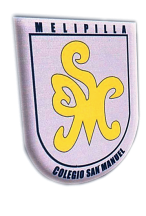                              	Colegio San Manuel		Teléfono: 228311744 – 228317562www.colegiosanmanuel.cl Informe de Desarrollo Personal y Social       Timbre y Firma Profesor (a) Jefe					                             Timbre y Firma Director (a)Fecha: Melipilla,                               	Colegio San Manuel		Teléfono: 228311744 – 228317562www.colegiosanmanuel.cl Informe de Desarrollo Personal y Social       Timbre y Firma Profesor (a) Jefe					                             Timbre y Firma Director (a)Fecha: Melipilla,                               	Colegio San Manuel		Teléfono: 228311744 – 228317562www.colegiosanmanuel.cl Informe de Desarrollo Personal y Social       Timbre y Firma Profesor (a) Jefe					                             Timbre y Firma Director (a)Fecha: Melipilla,                               	Colegio San Manuel		Teléfono: 228311744 – 228317562www.colegiosanmanuel.cl Informe de Desarrollo Personal y Social       Timbre y Firma Profesor (a) Jefe					                             Timbre y Firma Director (a)Fecha: Melipilla,                               	Colegio San Manuel		Teléfono: 228311744 – 228317562www.colegiosanmanuel.cl Informe de Desarrollo Personal y Social       Timbre y Firma Profesor (a) Jefe					                             Timbre y Firma Director (a)Fecha: Melipilla,                               	Colegio San Manuel		Teléfono: 228311744 – 228317562www.colegiosanmanuel.cl Informe de Desarrollo Personal y Social       Timbre y Firma Profesor (a) Jefe					                             Timbre y Firma Director (a)Fecha: Melipilla,                               	Colegio San Manuel		Teléfono: 228311744 – 228317562www.colegiosanmanuel.cl Informe de Desarrollo Personal y Social       Timbre y Firma Profesor (a) Jefe					                             Timbre y Firma Director (a)Fecha: Melipilla,                               	Colegio San Manuel		Teléfono: 228311744 – 228317562www.colegiosanmanuel.cl Informe de Desarrollo Personal y Social       Timbre y Firma Profesor (a) Jefe					                             Timbre y Firma Director (a)Fecha: Melipilla,                               	Colegio San Manuel		Teléfono: 228311744 – 228317562www.colegiosanmanuel.cl Informe de Desarrollo Personal y Social       Timbre y Firma Profesor (a) Jefe					                             Timbre y Firma Director (a)Fecha: Melipilla,                               	Colegio San Manuel		Teléfono: 228311744 – 228317562www.colegiosanmanuel.cl Informe de Desarrollo Personal y Social       Timbre y Firma Profesor (a) Jefe					                             Timbre y Firma Director (a)Fecha: Melipilla,                               	Colegio San Manuel		Teléfono: 228311744 – 228317562www.colegiosanmanuel.cl Informe de Desarrollo Personal y Social       Timbre y Firma Profesor (a) Jefe					                             Timbre y Firma Director (a)Fecha: Melipilla,                               	Colegio San Manuel		Teléfono: 228311744 – 228317562www.colegiosanmanuel.cl Informe de Desarrollo Personal y Social       Timbre y Firma Profesor (a) Jefe					                             Timbre y Firma Director (a)Fecha: Melipilla,                               	Colegio San Manuel		Teléfono: 228311744 – 228317562www.colegiosanmanuel.cl Informe de Desarrollo Personal y Social       Timbre y Firma Profesor (a) Jefe					                             Timbre y Firma Director (a)Fecha: Melipilla,                               	Colegio San Manuel		Teléfono: 228311744 – 228317562www.colegiosanmanuel.cl Informe de Desarrollo Personal y Social       Timbre y Firma Profesor (a) Jefe					                             Timbre y Firma Director (a)Fecha: Melipilla,                               	Colegio San Manuel		Teléfono: 228311744 – 228317562www.colegiosanmanuel.cl Informe de Desarrollo Personal y Social       Timbre y Firma Profesor (a) Jefe					                             Timbre y Firma Director (a)Fecha: Melipilla,                               	Colegio San Manuel		Teléfono: 228311744 – 228317562www.colegiosanmanuel.cl Informe de Desarrollo Personal y Social       Timbre y Firma Profesor (a) Jefe					                             Timbre y Firma Director (a)Fecha: Melipilla,                               	Colegio San Manuel		Teléfono: 228311744 – 228317562www.colegiosanmanuel.cl Informe de Desarrollo Personal y Social       Timbre y Firma Profesor (a) Jefe					                             Timbre y Firma Director (a)Fecha: Melipilla,                               	Colegio San Manuel		Teléfono: 228311744 – 228317562www.colegiosanmanuel.cl Informe de Desarrollo Personal y Social       Timbre y Firma Profesor (a) Jefe					                             Timbre y Firma Director (a)Fecha: Melipilla,                               	Colegio San Manuel		Teléfono: 228311744 – 228317562www.colegiosanmanuel.cl Informe de Desarrollo Personal y Social       Timbre y Firma Profesor (a) Jefe					                             Timbre y Firma Director (a)Fecha: Melipilla,                               	Colegio San Manuel		Teléfono: 228311744 – 228317562www.colegiosanmanuel.cl Informe de Desarrollo Personal y Social       Timbre y Firma Profesor (a) Jefe					                             Timbre y Firma Director (a)Fecha: Melipilla,                               	Colegio San Manuel		Teléfono: 228311744 – 228317562www.colegiosanmanuel.cl Informe de Desarrollo Personal y Social       Timbre y Firma Profesor (a) Jefe					                             Timbre y Firma Director (a)Fecha: Melipilla,                               	Colegio San Manuel		Teléfono: 228311744 – 228317562www.colegiosanmanuel.cl Informe de Desarrollo Personal y Social       Timbre y Firma Profesor (a) Jefe					                             Timbre y Firma Director (a)Fecha: Melipilla,                               	Colegio San Manuel		Teléfono: 228311744 – 228317562www.colegiosanmanuel.cl Informe de Desarrollo Personal y Social       Timbre y Firma Profesor (a) Jefe					                             Timbre y Firma Director (a)Fecha: Melipilla,                               	Colegio San Manuel		Teléfono: 228311744 – 228317562www.colegiosanmanuel.cl Informe de Desarrollo Personal y Social       Timbre y Firma Profesor (a) Jefe					                             Timbre y Firma Director (a)Fecha: Melipilla,                               	Colegio San Manuel		Teléfono: 228311744 – 228317562www.colegiosanmanuel.cl Informe de Desarrollo Personal y Social       Timbre y Firma Profesor (a) Jefe					                             Timbre y Firma Director (a)Fecha: Melipilla,                               	Colegio San Manuel		Teléfono: 228311744 – 228317562www.colegiosanmanuel.cl Informe de Desarrollo Personal y Social       Timbre y Firma Profesor (a) Jefe					                             Timbre y Firma Director (a)Fecha: Melipilla,                               	Colegio San Manuel		Teléfono: 228311744 – 228317562www.colegiosanmanuel.cl Informe de Desarrollo Personal y Social       Timbre y Firma Profesor (a) Jefe					                             Timbre y Firma Director (a)Fecha: Melipilla,                               	Colegio San Manuel		Teléfono: 228311744 – 228317562www.colegiosanmanuel.cl Informe de Desarrollo Personal y Social       Timbre y Firma Profesor (a) Jefe					                             Timbre y Firma Director (a)Fecha: Melipilla,                               	Colegio San Manuel		Teléfono: 228311744 – 228317562www.colegiosanmanuel.cl Informe de Desarrollo Personal y Social       Timbre y Firma Profesor (a) Jefe					                             Timbre y Firma Director (a)Fecha: Melipilla,                               	Colegio San Manuel		Teléfono: 228311744 – 228317562www.colegiosanmanuel.cl Informe de Desarrollo Personal y Social       Timbre y Firma Profesor (a) Jefe					                             Timbre y Firma Director (a)Fecha: Melipilla,                               	Colegio San Manuel		Teléfono: 228311744 – 228317562www.colegiosanmanuel.cl Informe de Desarrollo Personal y Social       Timbre y Firma Profesor (a) Jefe					                             Timbre y Firma Director (a)Fecha: Melipilla,                               	Colegio San Manuel		Teléfono: 228311744 – 228317562www.colegiosanmanuel.cl Informe de Desarrollo Personal y Social       Timbre y Firma Profesor (a) Jefe					                             Timbre y Firma Director (a)Fecha: Melipilla,                               	Colegio San Manuel		Teléfono: 228311744 – 228317562www.colegiosanmanuel.cl Informe de Desarrollo Personal y Social       Timbre y Firma Profesor (a) Jefe					                             Timbre y Firma Director (a)Fecha: Melipilla,                               	Colegio San Manuel		Teléfono: 228311744 – 228317562www.colegiosanmanuel.cl Informe de Desarrollo Personal y Social       Timbre y Firma Profesor (a) Jefe					                             Timbre y Firma Director (a)Fecha: Melipilla,                               	Colegio San Manuel		Teléfono: 228311744 – 228317562www.colegiosanmanuel.cl Informe de Desarrollo Personal y Social       Timbre y Firma Profesor (a) Jefe					                             Timbre y Firma Director (a)Fecha: Melipilla,                               	Colegio San Manuel		Teléfono: 228311744 – 228317562www.colegiosanmanuel.cl Informe de Desarrollo Personal y Social       Timbre y Firma Profesor (a) Jefe					                             Timbre y Firma Director (a)Fecha: Melipilla,                               	Colegio San Manuel		Teléfono: 228311744 – 228317562www.colegiosanmanuel.cl Informe de Desarrollo Personal y Social       Timbre y Firma Profesor (a) Jefe					                             Timbre y Firma Director (a)Fecha: Melipilla,                               	Colegio San Manuel		Teléfono: 228311744 – 228317562www.colegiosanmanuel.cl Informe de Desarrollo Personal y Social       Timbre y Firma Profesor (a) Jefe					                             Timbre y Firma Director (a)Fecha: Melipilla,                               	Colegio San Manuel		Teléfono: 228311744 – 228317562www.colegiosanmanuel.cl Informe de Desarrollo Personal y Social       Timbre y Firma Profesor (a) Jefe					                             Timbre y Firma Director (a)Fecha: Melipilla,                               	Colegio San Manuel		Teléfono: 228311744 – 228317562www.colegiosanmanuel.cl Informe de Desarrollo Personal y Social       Timbre y Firma Profesor (a) Jefe					                             Timbre y Firma Director (a)Fecha: Melipilla,                               	Colegio San Manuel		Teléfono: 228311744 – 228317562www.colegiosanmanuel.cl Informe de Desarrollo Personal y Social       Timbre y Firma Profesor (a) Jefe					                             Timbre y Firma Director (a)Fecha: Melipilla,                               	Colegio San Manuel		Teléfono: 228311744 – 228317562www.colegiosanmanuel.cl Informe de Desarrollo Personal y Social       Timbre y Firma Profesor (a) Jefe					                             Timbre y Firma Director (a)Fecha: Melipilla,                               	Colegio San Manuel		Teléfono: 228311744 – 228317562www.colegiosanmanuel.cl Informe de Desarrollo Personal y Social       Timbre y Firma Profesor (a) Jefe					                             Timbre y Firma Director (a)Fecha: Melipilla,                               	Colegio San Manuel		Teléfono: 228311744 – 228317562www.colegiosanmanuel.cl Informe de Desarrollo Personal y Social       Timbre y Firma Profesor (a) Jefe					                             Timbre y Firma Director (a)Fecha: Melipilla,                               	Colegio San Manuel		Teléfono: 228311744 – 228317562www.colegiosanmanuel.cl Informe de Desarrollo Personal y Social       Timbre y Firma Profesor (a) Jefe					                             Timbre y Firma Director (a)Fecha: Melipilla,  ÍTEMINSTRUCCIONESALUMNODar clic en “Haga clic aquí para escribir texto”, para escribir el nombre del alumno(a).R.U.T.Dar clic en “Haga clic aquí para escribir texto”, para escribir el R.U.T. del alumno(a).CURSO:Dar clic en “Ingrese Curso” y seleccione el curso correspondiente desde la lista desplegable.TIPO ENSEÑANZA:Por defecto aparece escrito “Educación General Básica”, NO HACER NADA.PROFESOR JEFE:Dar clic en “Ingrese Profesor(a) Jefe” y seleccione el nombre correspondiente desde la lista desplegable.ESTABLECIMIENTO:Por defecto aparece escrito “COLEGIO SAN MANUEL”, NO HACER NADAR.B.D.:Por defecto aparece escrito “24675-1”, NO HACER NADADIRECCION:Por defecto aparece escrito “Policarpo Toro N° 1100”, NO HACER NADAAÑO ESCOLAR:Dar clic en “Seleccione Año” y seleccione el año que corresponda desde la lista desplegableVALOR DE EVALUACIÓNDar clic sobre el “valor ya colocado” y seleccione el VALOR correspondiente desde la lista desplegable, POR DEFECTO APARECE EL VALOR “0”OBSERVACIONESPor defecto aparece escrito “Sin observaciones”, puede borrar lo escrito y escribir el texto que desee.FECHA DEL INFORMEPresione sobre la fecha ya escrita y luego sobre el icono  , desde el  calendario desplegado seleccione la fecha que corresponda.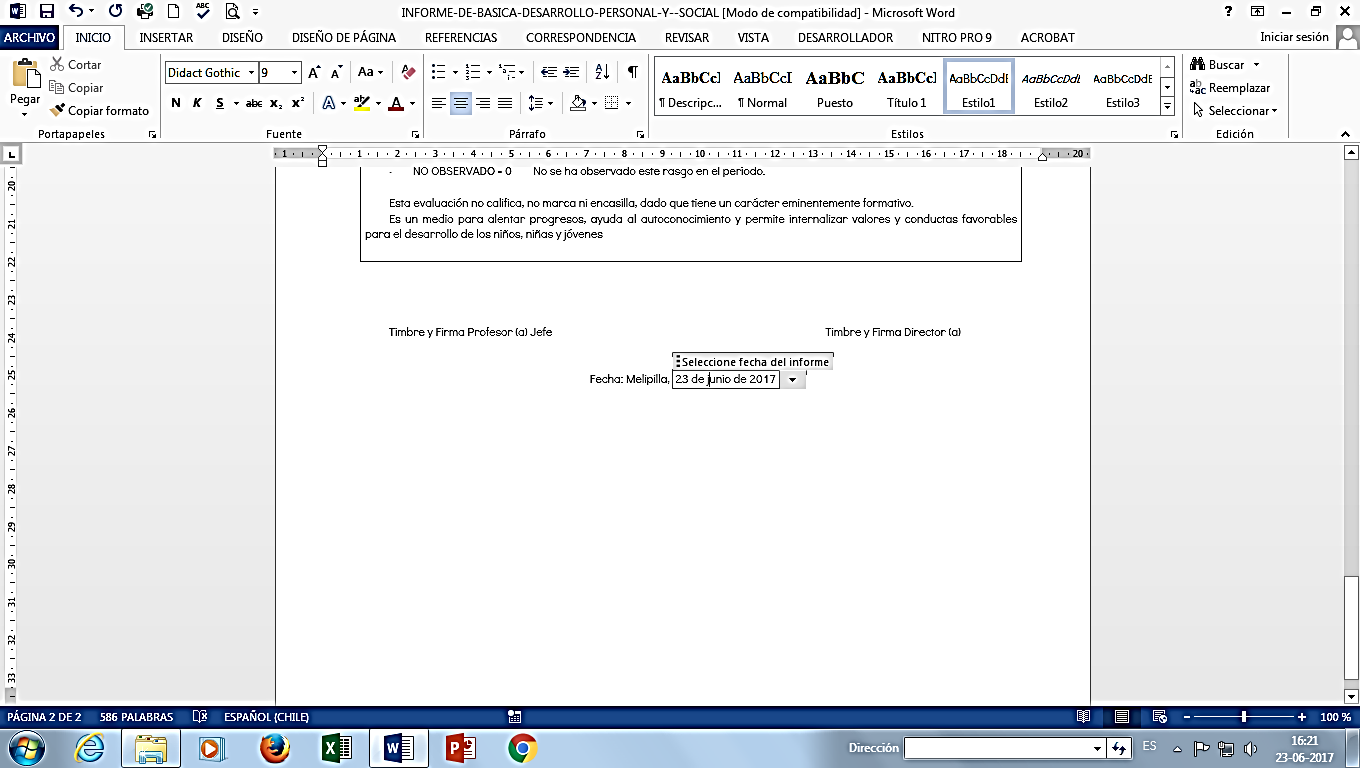 ALUMNO	:   	R.U.T.:   CURSO :   TIPO ENSEÑANZA :  Educación General BásicaPROFESOR JEFE :   ESTABLECIMIENTO	: COLEGIO SAN MANUELR. B. D		: 24675-1DIRECCION	: Policarpo Toro N° 1100AÑO ESCOLAR	: A.-  ÁREA DE FORMACIÓN ÉTICA.I SemII Sem1.- Utiliza lenguaje adecuado en toda situación.2.- Actúa en concordancia con los principios y valores del colegio.3.- Sigue responsable instrucciones de orden y trabajo en forma sistemática y continua4.- Demuestra respeto por los símbolos patrios y en los actos cívicos5.- Respeta a todos los miembros de la comunidad educativaB.-  ÁREA DE CRECIMIENTO Y AUTOAFIRMACIÓN PERSONALI SemII Sem1.- Demuestra hábitos de higiene y presentación personal de acuerdo al reglamento de convivencia escolar2.- Expresa y comunica opiniones, ideas, sentimientos y convicciones de acuerdo a su edad3.- Reconoce sus errores y trata de corregirlos4.- Se recrea cumpliendo normas de seguridad, evitando juegos bruscos y peligrosos5.- Respeta horarios de entrada y salida del establecimientoC.-  ÁREA DE LA PERSONA Y SU ENTORNO.I SemII Sem1.- Respeta normas establecidas en el reglamento de convivencia escolar2.- Es capaz de trabajar en equipo y aportar en forma eficiente.3.- Cuida y respeta los bienes de uso común4.- Participa con agrado y responsabilidad en las actividades de su curso y del colegio.D.-  OBSERVACIONESESCALA DE EVALUACIÓNSIEMPRE = 3	          Permanencia y continuidad en la demostración del rasgo.	CASI SIEMPRE = 2	          La mayor parte de las veces demuestra el logro de este rasgo.	       A VECES = 1                       Ocasionalmente, esporádicamente demuestra el logro de este  rasgo.NO OBSERVADO = 0        No se ha observado este rasgo en el período.         Esta evaluación no califica, no marca ni encasilla, dado que tiene un carácter eminentemente formativo.         Es un medio para alentar progresos, ayuda al autoconocimiento y permite internalizar valores y conductas favorables para el desarrollo de los niños, niñas y jóvenes   ALUMNO	:   	R.U.T.:   CURSO :   TIPO ENSEÑANZA :  Educación General BásicaPROFESOR JEFE :   ESTABLECIMIENTO	: COLEGIO SAN MANUELR. B. D		: 24675-1DIRECCION	: Policarpo Toro N° 1100AÑO ESCOLAR	: A.-  ÁREA DE FORMACIÓN ÉTICA.I SemII Sem1.- Utiliza lenguaje adecuado en toda situación.2.- Actúa en concordancia con los principios y valores del colegio.3.- Sigue responsable instrucciones de orden y trabajo en forma sistemática y continua4.- Demuestra respeto por los símbolos patrios y en los actos cívicos5.- Respeta a todos los miembros de la comunidad educativaB.-  ÁREA DE CRECIMIENTO Y AUTOAFIRMACIÓN PERSONALI SemII Sem1.- Demuestra hábitos de higiene y presentación personal de acuerdo al reglamento de convivencia escolar2.- Expresa y comunica opiniones, ideas, sentimientos y convicciones de acuerdo a su edad3.- Reconoce sus errores y trata de corregirlos4.- Se recrea cumpliendo normas de seguridad, evitando juegos bruscos y peligrosos5.- Respeta horarios de entrada y salida del establecimientoC.-  ÁREA DE LA PERSONA Y SU ENTORNO.I SemII Sem1.- Respeta normas establecidas en el reglamento de convivencia escolar2.- Es capaz de trabajar en equipo y aportar en forma eficiente.3.- Cuida y respeta los bienes de uso común4.- Participa con agrado y responsabilidad en las actividades de su curso y del colegio.D.-  OBSERVACIONESESCALA DE EVALUACIÓNSIEMPRE = 3	          Permanencia y continuidad en la demostración del rasgo.	CASI SIEMPRE = 2	          La mayor parte de las veces demuestra el logro de este rasgo.	       A VECES = 1                       Ocasionalmente, esporádicamente demuestra el logro de este  rasgo.NO OBSERVADO = 0        No se ha observado este rasgo en el período.         Esta evaluación no califica, no marca ni encasilla, dado que tiene un carácter eminentemente formativo.         Es un medio para alentar progresos, ayuda al autoconocimiento y permite internalizar valores y conductas favorables para el desarrollo de los niños, niñas y jóvenes   ALUMNO	:   	R.U.T.:   CURSO :   TIPO ENSEÑANZA :  Educación General BásicaPROFESOR JEFE :   ESTABLECIMIENTO	: COLEGIO SAN MANUELR. B. D		: 24675-1DIRECCION	: Policarpo Toro N° 1100AÑO ESCOLAR	: A.-  ÁREA DE FORMACIÓN ÉTICA.I SemII Sem1.- Utiliza lenguaje adecuado en toda situación.2.- Actúa en concordancia con los principios y valores del colegio.3.- Sigue responsable instrucciones de orden y trabajo en forma sistemática y continua4.- Demuestra respeto por los símbolos patrios y en los actos cívicos5.- Respeta a todos los miembros de la comunidad educativaB.-  ÁREA DE CRECIMIENTO Y AUTOAFIRMACIÓN PERSONALI SemII Sem1.- Demuestra hábitos de higiene y presentación personal de acuerdo al reglamento de convivencia escolar2.- Expresa y comunica opiniones, ideas, sentimientos y convicciones de acuerdo a su edad3.- Reconoce sus errores y trata de corregirlos4.- Se recrea cumpliendo normas de seguridad, evitando juegos bruscos y peligrosos5.- Respeta horarios de entrada y salida del establecimientoC.-  ÁREA DE LA PERSONA Y SU ENTORNO.I SemII Sem1.- Respeta normas establecidas en el reglamento de convivencia escolar2.- Es capaz de trabajar en equipo y aportar en forma eficiente.3.- Cuida y respeta los bienes de uso común4.- Participa con agrado y responsabilidad en las actividades de su curso y del colegio.D.-  OBSERVACIONESESCALA DE EVALUACIÓNSIEMPRE = 3	          Permanencia y continuidad en la demostración del rasgo.	CASI SIEMPRE = 2	          La mayor parte de las veces demuestra el logro de este rasgo.	       A VECES = 1                       Ocasionalmente, esporádicamente demuestra el logro de este  rasgo.NO OBSERVADO = 0        No se ha observado este rasgo en el período.         Esta evaluación no califica, no marca ni encasilla, dado que tiene un carácter eminentemente formativo.         Es un medio para alentar progresos, ayuda al autoconocimiento y permite internalizar valores y conductas favorables para el desarrollo de los niños, niñas y jóvenes   ALUMNO	:   	R.U.T.:   CURSO :   TIPO ENSEÑANZA :  Educación General BásicaPROFESOR JEFE :   ESTABLECIMIENTO	: COLEGIO SAN MANUELR. B. D		: 24675-1DIRECCION	: Policarpo Toro N° 1100AÑO ESCOLAR	: A.-  ÁREA DE FORMACIÓN ÉTICA.I SemII Sem1.- Utiliza lenguaje adecuado en toda situación.2.- Actúa en concordancia con los principios y valores del colegio.3.- Sigue responsable instrucciones de orden y trabajo en forma sistemática y continua4.- Demuestra respeto por los símbolos patrios y en los actos cívicos5.- Respeta a todos los miembros de la comunidad educativaB.-  ÁREA DE CRECIMIENTO Y AUTOAFIRMACIÓN PERSONALI SemII Sem1.- Demuestra hábitos de higiene y presentación personal de acuerdo al reglamento de convivencia escolar2.- Expresa y comunica opiniones, ideas, sentimientos y convicciones de acuerdo a su edad3.- Reconoce sus errores y trata de corregirlos4.- Se recrea cumpliendo normas de seguridad, evitando juegos bruscos y peligrosos5.- Respeta horarios de entrada y salida del establecimientoC.-  ÁREA DE LA PERSONA Y SU ENTORNO.I SemII Sem1.- Respeta normas establecidas en el reglamento de convivencia escolar2.- Es capaz de trabajar en equipo y aportar en forma eficiente.3.- Cuida y respeta los bienes de uso común4.- Participa con agrado y responsabilidad en las actividades de su curso y del colegio.D.-  OBSERVACIONESESCALA DE EVALUACIÓNSIEMPRE = 3	          Permanencia y continuidad en la demostración del rasgo.	CASI SIEMPRE = 2	          La mayor parte de las veces demuestra el logro de este rasgo.	       A VECES = 1                       Ocasionalmente, esporádicamente demuestra el logro de este  rasgo.NO OBSERVADO = 0        No se ha observado este rasgo en el período.         Esta evaluación no califica, no marca ni encasilla, dado que tiene un carácter eminentemente formativo.         Es un medio para alentar progresos, ayuda al autoconocimiento y permite internalizar valores y conductas favorables para el desarrollo de los niños, niñas y jóvenes   ALUMNO	:   	R.U.T.:   CURSO :   TIPO ENSEÑANZA :  Educación General BásicaPROFESOR JEFE :   ESTABLECIMIENTO	: COLEGIO SAN MANUELR. B. D		: 24675-1DIRECCION	: Policarpo Toro N° 1100AÑO ESCOLAR	: A.-  ÁREA DE FORMACIÓN ÉTICA.I SemII Sem1.- Utiliza lenguaje adecuado en toda situación.2.- Actúa en concordancia con los principios y valores del colegio.3.- Sigue responsable instrucciones de orden y trabajo en forma sistemática y continua4.- Demuestra respeto por los símbolos patrios y en los actos cívicos5.- Respeta a todos los miembros de la comunidad educativaB.-  ÁREA DE CRECIMIENTO Y AUTOAFIRMACIÓN PERSONALI SemII Sem1.- Demuestra hábitos de higiene y presentación personal de acuerdo al reglamento de convivencia escolar2.- Expresa y comunica opiniones, ideas, sentimientos y convicciones de acuerdo a su edad3.- Reconoce sus errores y trata de corregirlos4.- Se recrea cumpliendo normas de seguridad, evitando juegos bruscos y peligrosos5.- Respeta horarios de entrada y salida del establecimientoC.-  ÁREA DE LA PERSONA Y SU ENTORNO.I SemII Sem1.- Respeta normas establecidas en el reglamento de convivencia escolar2.- Es capaz de trabajar en equipo y aportar en forma eficiente.3.- Cuida y respeta los bienes de uso común4.- Participa con agrado y responsabilidad en las actividades de su curso y del colegio.D.-  OBSERVACIONESESCALA DE EVALUACIÓNSIEMPRE = 3	          Permanencia y continuidad en la demostración del rasgo.	CASI SIEMPRE = 2	          La mayor parte de las veces demuestra el logro de este rasgo.	       A VECES = 1                       Ocasionalmente, esporádicamente demuestra el logro de este  rasgo.NO OBSERVADO = 0        No se ha observado este rasgo en el período.         Esta evaluación no califica, no marca ni encasilla, dado que tiene un carácter eminentemente formativo.         Es un medio para alentar progresos, ayuda al autoconocimiento y permite internalizar valores y conductas favorables para el desarrollo de los niños, niñas y jóvenes   ALUMNO	:   	R.U.T.:   CURSO :   TIPO ENSEÑANZA :  Educación General BásicaPROFESOR JEFE :   ESTABLECIMIENTO	: COLEGIO SAN MANUELR. B. D		: 24675-1DIRECCION	: Policarpo Toro N° 1100AÑO ESCOLAR	: A.-  ÁREA DE FORMACIÓN ÉTICA.I SemII Sem1.- Utiliza lenguaje adecuado en toda situación.2.- Actúa en concordancia con los principios y valores del colegio.3.- Sigue responsable instrucciones de orden y trabajo en forma sistemática y continua4.- Demuestra respeto por los símbolos patrios y en los actos cívicos5.- Respeta a todos los miembros de la comunidad educativaB.-  ÁREA DE CRECIMIENTO Y AUTOAFIRMACIÓN PERSONALI SemII Sem1.- Demuestra hábitos de higiene y presentación personal de acuerdo al reglamento de convivencia escolar2.- Expresa y comunica opiniones, ideas, sentimientos y convicciones de acuerdo a su edad3.- Reconoce sus errores y trata de corregirlos4.- Se recrea cumpliendo normas de seguridad, evitando juegos bruscos y peligrosos5.- Respeta horarios de entrada y salida del establecimientoC.-  ÁREA DE LA PERSONA Y SU ENTORNO.I SemII Sem1.- Respeta normas establecidas en el reglamento de convivencia escolar2.- Es capaz de trabajar en equipo y aportar en forma eficiente.3.- Cuida y respeta los bienes de uso común4.- Participa con agrado y responsabilidad en las actividades de su curso y del colegio.D.-  OBSERVACIONESESCALA DE EVALUACIÓNSIEMPRE = 3	          Permanencia y continuidad en la demostración del rasgo.	CASI SIEMPRE = 2	          La mayor parte de las veces demuestra el logro de este rasgo.	       A VECES = 1                       Ocasionalmente, esporádicamente demuestra el logro de este  rasgo.NO OBSERVADO = 0        No se ha observado este rasgo en el período.         Esta evaluación no califica, no marca ni encasilla, dado que tiene un carácter eminentemente formativo.         Es un medio para alentar progresos, ayuda al autoconocimiento y permite internalizar valores y conductas favorables para el desarrollo de los niños, niñas y jóvenes   ALUMNO	:   	R.U.T.:   CURSO :   TIPO ENSEÑANZA :  Educación General BásicaPROFESOR JEFE :   ESTABLECIMIENTO	: COLEGIO SAN MANUELR. B. D		: 24675-1DIRECCION	: Policarpo Toro N° 1100AÑO ESCOLAR	: A.-  ÁREA DE FORMACIÓN ÉTICA.I SemII Sem1.- Utiliza lenguaje adecuado en toda situación.2.- Actúa en concordancia con los principios y valores del colegio.3.- Sigue responsable instrucciones de orden y trabajo en forma sistemática y continua4.- Demuestra respeto por los símbolos patrios y en los actos cívicos5.- Respeta a todos los miembros de la comunidad educativaB.-  ÁREA DE CRECIMIENTO Y AUTOAFIRMACIÓN PERSONALI SemII Sem1.- Demuestra hábitos de higiene y presentación personal de acuerdo al reglamento de convivencia escolar2.- Expresa y comunica opiniones, ideas, sentimientos y convicciones de acuerdo a su edad3.- Reconoce sus errores y trata de corregirlos4.- Se recrea cumpliendo normas de seguridad, evitando juegos bruscos y peligrosos5.- Respeta horarios de entrada y salida del establecimientoC.-  ÁREA DE LA PERSONA Y SU ENTORNO.I SemII Sem1.- Respeta normas establecidas en el reglamento de convivencia escolar2.- Es capaz de trabajar en equipo y aportar en forma eficiente.3.- Cuida y respeta los bienes de uso común4.- Participa con agrado y responsabilidad en las actividades de su curso y del colegio.D.-  OBSERVACIONESESCALA DE EVALUACIÓNSIEMPRE = 3	          Permanencia y continuidad en la demostración del rasgo.	CASI SIEMPRE = 2	          La mayor parte de las veces demuestra el logro de este rasgo.	       A VECES = 1                       Ocasionalmente, esporádicamente demuestra el logro de este  rasgo.NO OBSERVADO = 0        No se ha observado este rasgo en el período.         Esta evaluación no califica, no marca ni encasilla, dado que tiene un carácter eminentemente formativo.         Es un medio para alentar progresos, ayuda al autoconocimiento y permite internalizar valores y conductas favorables para el desarrollo de los niños, niñas y jóvenes   ALUMNO	:   	R.U.T.:   CURSO :   TIPO ENSEÑANZA :  Educación General BásicaPROFESOR JEFE :   ESTABLECIMIENTO	: COLEGIO SAN MANUELR. B. D		: 24675-1DIRECCION	: Policarpo Toro N° 1100AÑO ESCOLAR	: A.-  ÁREA DE FORMACIÓN ÉTICA.I SemII Sem1.- Utiliza lenguaje adecuado en toda situación.2.- Actúa en concordancia con los principios y valores del colegio.3.- Sigue responsable instrucciones de orden y trabajo en forma sistemática y continua4.- Demuestra respeto por los símbolos patrios y en los actos cívicos5.- Respeta a todos los miembros de la comunidad educativaB.-  ÁREA DE CRECIMIENTO Y AUTOAFIRMACIÓN PERSONALI SemII Sem1.- Demuestra hábitos de higiene y presentación personal de acuerdo al reglamento de convivencia escolar2.- Expresa y comunica opiniones, ideas, sentimientos y convicciones de acuerdo a su edad3.- Reconoce sus errores y trata de corregirlos4.- Se recrea cumpliendo normas de seguridad, evitando juegos bruscos y peligrosos5.- Respeta horarios de entrada y salida del establecimientoC.-  ÁREA DE LA PERSONA Y SU ENTORNO.I SemII Sem1.- Respeta normas establecidas en el reglamento de convivencia escolar2.- Es capaz de trabajar en equipo y aportar en forma eficiente.3.- Cuida y respeta los bienes de uso común4.- Participa con agrado y responsabilidad en las actividades de su curso y del colegio.D.-  OBSERVACIONESESCALA DE EVALUACIÓNSIEMPRE = 3	          Permanencia y continuidad en la demostración del rasgo.	CASI SIEMPRE = 2	          La mayor parte de las veces demuestra el logro de este rasgo.	       A VECES = 1                       Ocasionalmente, esporádicamente demuestra el logro de este  rasgo.NO OBSERVADO = 0        No se ha observado este rasgo en el período.         Esta evaluación no califica, no marca ni encasilla, dado que tiene un carácter eminentemente formativo.         Es un medio para alentar progresos, ayuda al autoconocimiento y permite internalizar valores y conductas favorables para el desarrollo de los niños, niñas y jóvenes   ALUMNO	:   	R.U.T.:   CURSO :   TIPO ENSEÑANZA :  Educación General BásicaPROFESOR JEFE :   ESTABLECIMIENTO	: COLEGIO SAN MANUELR. B. D		: 24675-1DIRECCION	: Policarpo Toro N° 1100AÑO ESCOLAR	: A.-  ÁREA DE FORMACIÓN ÉTICA.I SemII Sem1.- Utiliza lenguaje adecuado en toda situación.2.- Actúa en concordancia con los principios y valores del colegio.3.- Sigue responsable instrucciones de orden y trabajo en forma sistemática y continua4.- Demuestra respeto por los símbolos patrios y en los actos cívicos5.- Respeta a todos los miembros de la comunidad educativaB.-  ÁREA DE CRECIMIENTO Y AUTOAFIRMACIÓN PERSONALI SemII Sem1.- Demuestra hábitos de higiene y presentación personal de acuerdo al reglamento de convivencia escolar2.- Expresa y comunica opiniones, ideas, sentimientos y convicciones de acuerdo a su edad3.- Reconoce sus errores y trata de corregirlos4.- Se recrea cumpliendo normas de seguridad, evitando juegos bruscos y peligrosos5.- Respeta horarios de entrada y salida del establecimientoC.-  ÁREA DE LA PERSONA Y SU ENTORNO.I SemII Sem1.- Respeta normas establecidas en el reglamento de convivencia escolar2.- Es capaz de trabajar en equipo y aportar en forma eficiente.3.- Cuida y respeta los bienes de uso común4.- Participa con agrado y responsabilidad en las actividades de su curso y del colegio.D.-  OBSERVACIONESESCALA DE EVALUACIÓNSIEMPRE = 3	          Permanencia y continuidad en la demostración del rasgo.	CASI SIEMPRE = 2	          La mayor parte de las veces demuestra el logro de este rasgo.	       A VECES = 1                       Ocasionalmente, esporádicamente demuestra el logro de este  rasgo.NO OBSERVADO = 0        No se ha observado este rasgo en el período.         Esta evaluación no califica, no marca ni encasilla, dado que tiene un carácter eminentemente formativo.         Es un medio para alentar progresos, ayuda al autoconocimiento y permite internalizar valores y conductas favorables para el desarrollo de los niños, niñas y jóvenes   ALUMNO	:   	R.U.T.:   CURSO :   TIPO ENSEÑANZA :  Educación General BásicaPROFESOR JEFE :   ESTABLECIMIENTO	: COLEGIO SAN MANUELR. B. D		: 24675-1DIRECCION	: Policarpo Toro N° 1100AÑO ESCOLAR	: A.-  ÁREA DE FORMACIÓN ÉTICA.I SemII Sem1.- Utiliza lenguaje adecuado en toda situación.2.- Actúa en concordancia con los principios y valores del colegio.3.- Sigue responsable instrucciones de orden y trabajo en forma sistemática y continua4.- Demuestra respeto por los símbolos patrios y en los actos cívicos5.- Respeta a todos los miembros de la comunidad educativaB.-  ÁREA DE CRECIMIENTO Y AUTOAFIRMACIÓN PERSONALI SemII Sem1.- Demuestra hábitos de higiene y presentación personal de acuerdo al reglamento de convivencia escolar2.- Expresa y comunica opiniones, ideas, sentimientos y convicciones de acuerdo a su edad3.- Reconoce sus errores y trata de corregirlos4.- Se recrea cumpliendo normas de seguridad, evitando juegos bruscos y peligrosos5.- Respeta horarios de entrada y salida del establecimientoC.-  ÁREA DE LA PERSONA Y SU ENTORNO.I SemII Sem1.- Respeta normas establecidas en el reglamento de convivencia escolar2.- Es capaz de trabajar en equipo y aportar en forma eficiente.3.- Cuida y respeta los bienes de uso común4.- Participa con agrado y responsabilidad en las actividades de su curso y del colegio.D.-  OBSERVACIONESESCALA DE EVALUACIÓNSIEMPRE = 3	          Permanencia y continuidad en la demostración del rasgo.	CASI SIEMPRE = 2	          La mayor parte de las veces demuestra el logro de este rasgo.	       A VECES = 1                       Ocasionalmente, esporádicamente demuestra el logro de este  rasgo.NO OBSERVADO = 0        No se ha observado este rasgo en el período.         Esta evaluación no califica, no marca ni encasilla, dado que tiene un carácter eminentemente formativo.         Es un medio para alentar progresos, ayuda al autoconocimiento y permite internalizar valores y conductas favorables para el desarrollo de los niños, niñas y jóvenes   ALUMNO	:   	R.U.T.:   CURSO :   TIPO ENSEÑANZA :  Educación General BásicaPROFESOR JEFE :   ESTABLECIMIENTO	: COLEGIO SAN MANUELR. B. D		: 24675-1DIRECCION	: Policarpo Toro N° 1100AÑO ESCOLAR	: A.-  ÁREA DE FORMACIÓN ÉTICA.I SemII Sem1.- Utiliza lenguaje adecuado en toda situación.2.- Actúa en concordancia con los principios y valores del colegio.3.- Sigue responsable instrucciones de orden y trabajo en forma sistemática y continua4.- Demuestra respeto por los símbolos patrios y en los actos cívicos5.- Respeta a todos los miembros de la comunidad educativaB.-  ÁREA DE CRECIMIENTO Y AUTOAFIRMACIÓN PERSONALI SemII Sem1.- Demuestra hábitos de higiene y presentación personal de acuerdo al reglamento de convivencia escolar2.- Expresa y comunica opiniones, ideas, sentimientos y convicciones de acuerdo a su edad3.- Reconoce sus errores y trata de corregirlos4.- Se recrea cumpliendo normas de seguridad, evitando juegos bruscos y peligrosos5.- Respeta horarios de entrada y salida del establecimientoC.-  ÁREA DE LA PERSONA Y SU ENTORNO.I SemII Sem1.- Respeta normas establecidas en el reglamento de convivencia escolar2.- Es capaz de trabajar en equipo y aportar en forma eficiente.3.- Cuida y respeta los bienes de uso común4.- Participa con agrado y responsabilidad en las actividades de su curso y del colegio.D.-  OBSERVACIONESESCALA DE EVALUACIÓNSIEMPRE = 3	          Permanencia y continuidad en la demostración del rasgo.	CASI SIEMPRE = 2	          La mayor parte de las veces demuestra el logro de este rasgo.	       A VECES = 1                       Ocasionalmente, esporádicamente demuestra el logro de este  rasgo.NO OBSERVADO = 0        No se ha observado este rasgo en el período.         Esta evaluación no califica, no marca ni encasilla, dado que tiene un carácter eminentemente formativo.         Es un medio para alentar progresos, ayuda al autoconocimiento y permite internalizar valores y conductas favorables para el desarrollo de los niños, niñas y jóvenes   ALUMNO	:   	R.U.T.:   CURSO :   TIPO ENSEÑANZA :  Educación General BásicaPROFESOR JEFE :   ESTABLECIMIENTO	: COLEGIO SAN MANUELR. B. D		: 24675-1DIRECCION	: Policarpo Toro N° 1100AÑO ESCOLAR	: A.-  ÁREA DE FORMACIÓN ÉTICA.I SemII Sem1.- Utiliza lenguaje adecuado en toda situación.2.- Actúa en concordancia con los principios y valores del colegio.3.- Sigue responsable instrucciones de orden y trabajo en forma sistemática y continua4.- Demuestra respeto por los símbolos patrios y en los actos cívicos5.- Respeta a todos los miembros de la comunidad educativaB.-  ÁREA DE CRECIMIENTO Y AUTOAFIRMACIÓN PERSONALI SemII Sem1.- Demuestra hábitos de higiene y presentación personal de acuerdo al reglamento de convivencia escolar2.- Expresa y comunica opiniones, ideas, sentimientos y convicciones de acuerdo a su edad3.- Reconoce sus errores y trata de corregirlos4.- Se recrea cumpliendo normas de seguridad, evitando juegos bruscos y peligrosos5.- Respeta horarios de entrada y salida del establecimientoC.-  ÁREA DE LA PERSONA Y SU ENTORNO.I SemII Sem1.- Respeta normas establecidas en el reglamento de convivencia escolar2.- Es capaz de trabajar en equipo y aportar en forma eficiente.3.- Cuida y respeta los bienes de uso común4.- Participa con agrado y responsabilidad en las actividades de su curso y del colegio.D.-  OBSERVACIONESESCALA DE EVALUACIÓNSIEMPRE = 3	          Permanencia y continuidad en la demostración del rasgo.	CASI SIEMPRE = 2	          La mayor parte de las veces demuestra el logro de este rasgo.	       A VECES = 1                       Ocasionalmente, esporádicamente demuestra el logro de este  rasgo.NO OBSERVADO = 0        No se ha observado este rasgo en el período.         Esta evaluación no califica, no marca ni encasilla, dado que tiene un carácter eminentemente formativo.         Es un medio para alentar progresos, ayuda al autoconocimiento y permite internalizar valores y conductas favorables para el desarrollo de los niños, niñas y jóvenes   ALUMNO	:   	R.U.T.:   CURSO :   TIPO ENSEÑANZA :  Educación General BásicaPROFESOR JEFE :   ESTABLECIMIENTO	: COLEGIO SAN MANUELR. B. D		: 24675-1DIRECCION	: Policarpo Toro N° 1100AÑO ESCOLAR	: A.-  ÁREA DE FORMACIÓN ÉTICA.I SemII Sem1.- Utiliza lenguaje adecuado en toda situación.2.- Actúa en concordancia con los principios y valores del colegio.3.- Sigue responsable instrucciones de orden y trabajo en forma sistemática y continua4.- Demuestra respeto por los símbolos patrios y en los actos cívicos5.- Respeta a todos los miembros de la comunidad educativaB.-  ÁREA DE CRECIMIENTO Y AUTOAFIRMACIÓN PERSONALI SemII Sem1.- Demuestra hábitos de higiene y presentación personal de acuerdo al reglamento de convivencia escolar2.- Expresa y comunica opiniones, ideas, sentimientos y convicciones de acuerdo a su edad3.- Reconoce sus errores y trata de corregirlos4.- Se recrea cumpliendo normas de seguridad, evitando juegos bruscos y peligrosos5.- Respeta horarios de entrada y salida del establecimientoC.-  ÁREA DE LA PERSONA Y SU ENTORNO.I SemII Sem1.- Respeta normas establecidas en el reglamento de convivencia escolar2.- Es capaz de trabajar en equipo y aportar en forma eficiente.3.- Cuida y respeta los bienes de uso común4.- Participa con agrado y responsabilidad en las actividades de su curso y del colegio.D.-  OBSERVACIONESESCALA DE EVALUACIÓNSIEMPRE = 3	          Permanencia y continuidad en la demostración del rasgo.	CASI SIEMPRE = 2	          La mayor parte de las veces demuestra el logro de este rasgo.	       A VECES = 1                       Ocasionalmente, esporádicamente demuestra el logro de este  rasgo.NO OBSERVADO = 0        No se ha observado este rasgo en el período.         Esta evaluación no califica, no marca ni encasilla, dado que tiene un carácter eminentemente formativo.         Es un medio para alentar progresos, ayuda al autoconocimiento y permite internalizar valores y conductas favorables para el desarrollo de los niños, niñas y jóvenes   ALUMNO	:   	R.U.T.:   CURSO :   TIPO ENSEÑANZA :  Educación General BásicaPROFESOR JEFE :   ESTABLECIMIENTO	: COLEGIO SAN MANUELR. B. D		: 24675-1DIRECCION	: Policarpo Toro N° 1100AÑO ESCOLAR	: A.-  ÁREA DE FORMACIÓN ÉTICA.I SemII Sem1.- Utiliza lenguaje adecuado en toda situación.2.- Actúa en concordancia con los principios y valores del colegio.3.- Sigue responsable instrucciones de orden y trabajo en forma sistemática y continua4.- Demuestra respeto por los símbolos patrios y en los actos cívicos5.- Respeta a todos los miembros de la comunidad educativaB.-  ÁREA DE CRECIMIENTO Y AUTOAFIRMACIÓN PERSONALI SemII Sem1.- Demuestra hábitos de higiene y presentación personal de acuerdo al reglamento de convivencia escolar2.- Expresa y comunica opiniones, ideas, sentimientos y convicciones de acuerdo a su edad3.- Reconoce sus errores y trata de corregirlos4.- Se recrea cumpliendo normas de seguridad, evitando juegos bruscos y peligrosos5.- Respeta horarios de entrada y salida del establecimientoC.-  ÁREA DE LA PERSONA Y SU ENTORNO.I SemII Sem1.- Respeta normas establecidas en el reglamento de convivencia escolar2.- Es capaz de trabajar en equipo y aportar en forma eficiente.3.- Cuida y respeta los bienes de uso común4.- Participa con agrado y responsabilidad en las actividades de su curso y del colegio.D.-  OBSERVACIONESESCALA DE EVALUACIÓNSIEMPRE = 3	          Permanencia y continuidad en la demostración del rasgo.	CASI SIEMPRE = 2	          La mayor parte de las veces demuestra el logro de este rasgo.	       A VECES = 1                       Ocasionalmente, esporádicamente demuestra el logro de este  rasgo.NO OBSERVADO = 0        No se ha observado este rasgo en el período.         Esta evaluación no califica, no marca ni encasilla, dado que tiene un carácter eminentemente formativo.         Es un medio para alentar progresos, ayuda al autoconocimiento y permite internalizar valores y conductas favorables para el desarrollo de los niños, niñas y jóvenes   ALUMNO	:   	R.U.T.:   CURSO :   TIPO ENSEÑANZA :  Educación General BásicaPROFESOR JEFE :   ESTABLECIMIENTO	: COLEGIO SAN MANUELR. B. D		: 24675-1DIRECCION	: Policarpo Toro N° 1100AÑO ESCOLAR	: A.-  ÁREA DE FORMACIÓN ÉTICA.I SemII Sem1.- Utiliza lenguaje adecuado en toda situación.2.- Actúa en concordancia con los principios y valores del colegio.3.- Sigue responsable instrucciones de orden y trabajo en forma sistemática y continua4.- Demuestra respeto por los símbolos patrios y en los actos cívicos5.- Respeta a todos los miembros de la comunidad educativaB.-  ÁREA DE CRECIMIENTO Y AUTOAFIRMACIÓN PERSONALI SemII Sem1.- Demuestra hábitos de higiene y presentación personal de acuerdo al reglamento de convivencia escolar2.- Expresa y comunica opiniones, ideas, sentimientos y convicciones de acuerdo a su edad3.- Reconoce sus errores y trata de corregirlos4.- Se recrea cumpliendo normas de seguridad, evitando juegos bruscos y peligrosos5.- Respeta horarios de entrada y salida del establecimientoC.-  ÁREA DE LA PERSONA Y SU ENTORNO.I SemII Sem1.- Respeta normas establecidas en el reglamento de convivencia escolar2.- Es capaz de trabajar en equipo y aportar en forma eficiente.3.- Cuida y respeta los bienes de uso común4.- Participa con agrado y responsabilidad en las actividades de su curso y del colegio.D.-  OBSERVACIONESESCALA DE EVALUACIÓNSIEMPRE = 3	          Permanencia y continuidad en la demostración del rasgo.	CASI SIEMPRE = 2	          La mayor parte de las veces demuestra el logro de este rasgo.	       A VECES = 1                       Ocasionalmente, esporádicamente demuestra el logro de este  rasgo.NO OBSERVADO = 0        No se ha observado este rasgo en el período.         Esta evaluación no califica, no marca ni encasilla, dado que tiene un carácter eminentemente formativo.         Es un medio para alentar progresos, ayuda al autoconocimiento y permite internalizar valores y conductas favorables para el desarrollo de los niños, niñas y jóvenes   ALUMNO	:   	R.U.T.:   CURSO :   TIPO ENSEÑANZA :  Educación General BásicaPROFESOR JEFE :   ESTABLECIMIENTO	: COLEGIO SAN MANUELR. B. D		: 24675-1DIRECCION	: Policarpo Toro N° 1100AÑO ESCOLAR	: A.-  ÁREA DE FORMACIÓN ÉTICA.I SemII Sem1.- Utiliza lenguaje adecuado en toda situación.2.- Actúa en concordancia con los principios y valores del colegio.3.- Sigue responsable instrucciones de orden y trabajo en forma sistemática y continua4.- Demuestra respeto por los símbolos patrios y en los actos cívicos5.- Respeta a todos los miembros de la comunidad educativaB.-  ÁREA DE CRECIMIENTO Y AUTOAFIRMACIÓN PERSONALI SemII Sem1.- Demuestra hábitos de higiene y presentación personal de acuerdo al reglamento de convivencia escolar2.- Expresa y comunica opiniones, ideas, sentimientos y convicciones de acuerdo a su edad3.- Reconoce sus errores y trata de corregirlos4.- Se recrea cumpliendo normas de seguridad, evitando juegos bruscos y peligrosos5.- Respeta horarios de entrada y salida del establecimientoC.-  ÁREA DE LA PERSONA Y SU ENTORNO.I SemII Sem1.- Respeta normas establecidas en el reglamento de convivencia escolar2.- Es capaz de trabajar en equipo y aportar en forma eficiente.3.- Cuida y respeta los bienes de uso común4.- Participa con agrado y responsabilidad en las actividades de su curso y del colegio.D.-  OBSERVACIONESESCALA DE EVALUACIÓNSIEMPRE = 3	          Permanencia y continuidad en la demostración del rasgo.	CASI SIEMPRE = 2	          La mayor parte de las veces demuestra el logro de este rasgo.	       A VECES = 1                       Ocasionalmente, esporádicamente demuestra el logro de este  rasgo.NO OBSERVADO = 0        No se ha observado este rasgo en el período.         Esta evaluación no califica, no marca ni encasilla, dado que tiene un carácter eminentemente formativo.         Es un medio para alentar progresos, ayuda al autoconocimiento y permite internalizar valores y conductas favorables para el desarrollo de los niños, niñas y jóvenes   ALUMNO	:   	R.U.T.:   CURSO :   TIPO ENSEÑANZA :  Educación General BásicaPROFESOR JEFE :   ESTABLECIMIENTO	: COLEGIO SAN MANUELR. B. D		: 24675-1DIRECCION	: Policarpo Toro N° 1100AÑO ESCOLAR	: A.-  ÁREA DE FORMACIÓN ÉTICA.I SemII Sem1.- Utiliza lenguaje adecuado en toda situación.2.- Actúa en concordancia con los principios y valores del colegio.3.- Sigue responsable instrucciones de orden y trabajo en forma sistemática y continua4.- Demuestra respeto por los símbolos patrios y en los actos cívicos5.- Respeta a todos los miembros de la comunidad educativaB.-  ÁREA DE CRECIMIENTO Y AUTOAFIRMACIÓN PERSONALI SemII Sem1.- Demuestra hábitos de higiene y presentación personal de acuerdo al reglamento de convivencia escolar2.- Expresa y comunica opiniones, ideas, sentimientos y convicciones de acuerdo a su edad3.- Reconoce sus errores y trata de corregirlos4.- Se recrea cumpliendo normas de seguridad, evitando juegos bruscos y peligrosos5.- Respeta horarios de entrada y salida del establecimientoC.-  ÁREA DE LA PERSONA Y SU ENTORNO.I SemII Sem1.- Respeta normas establecidas en el reglamento de convivencia escolar2.- Es capaz de trabajar en equipo y aportar en forma eficiente.3.- Cuida y respeta los bienes de uso común4.- Participa con agrado y responsabilidad en las actividades de su curso y del colegio.D.-  OBSERVACIONESESCALA DE EVALUACIÓNSIEMPRE = 3	          Permanencia y continuidad en la demostración del rasgo.	CASI SIEMPRE = 2	          La mayor parte de las veces demuestra el logro de este rasgo.	       A VECES = 1                       Ocasionalmente, esporádicamente demuestra el logro de este  rasgo.NO OBSERVADO = 0        No se ha observado este rasgo en el período.         Esta evaluación no califica, no marca ni encasilla, dado que tiene un carácter eminentemente formativo.         Es un medio para alentar progresos, ayuda al autoconocimiento y permite internalizar valores y conductas favorables para el desarrollo de los niños, niñas y jóvenes   ALUMNO	:   	R.U.T.:   CURSO :   TIPO ENSEÑANZA :  Educación General BásicaPROFESOR JEFE :   ESTABLECIMIENTO	: COLEGIO SAN MANUELR. B. D		: 24675-1DIRECCION	: Policarpo Toro N° 1100AÑO ESCOLAR	: A.-  ÁREA DE FORMACIÓN ÉTICA.I SemII Sem1.- Utiliza lenguaje adecuado en toda situación.2.- Actúa en concordancia con los principios y valores del colegio.3.- Sigue responsable instrucciones de orden y trabajo en forma sistemática y continua4.- Demuestra respeto por los símbolos patrios y en los actos cívicos5.- Respeta a todos los miembros de la comunidad educativaB.-  ÁREA DE CRECIMIENTO Y AUTOAFIRMACIÓN PERSONALI SemII Sem1.- Demuestra hábitos de higiene y presentación personal de acuerdo al reglamento de convivencia escolar2.- Expresa y comunica opiniones, ideas, sentimientos y convicciones de acuerdo a su edad3.- Reconoce sus errores y trata de corregirlos4.- Se recrea cumpliendo normas de seguridad, evitando juegos bruscos y peligrosos5.- Respeta horarios de entrada y salida del establecimientoC.-  ÁREA DE LA PERSONA Y SU ENTORNO.I SemII Sem1.- Respeta normas establecidas en el reglamento de convivencia escolar2.- Es capaz de trabajar en equipo y aportar en forma eficiente.3.- Cuida y respeta los bienes de uso común4.- Participa con agrado y responsabilidad en las actividades de su curso y del colegio.D.-  OBSERVACIONESESCALA DE EVALUACIÓNSIEMPRE = 3	          Permanencia y continuidad en la demostración del rasgo.	CASI SIEMPRE = 2	          La mayor parte de las veces demuestra el logro de este rasgo.	       A VECES = 1                       Ocasionalmente, esporádicamente demuestra el logro de este  rasgo.NO OBSERVADO = 0        No se ha observado este rasgo en el período.         Esta evaluación no califica, no marca ni encasilla, dado que tiene un carácter eminentemente formativo.         Es un medio para alentar progresos, ayuda al autoconocimiento y permite internalizar valores y conductas favorables para el desarrollo de los niños, niñas y jóvenes   ALUMNO	:   	R.U.T.:   CURSO :   TIPO ENSEÑANZA :  Educación General BásicaPROFESOR JEFE :   ESTABLECIMIENTO	: COLEGIO SAN MANUELR. B. D		: 24675-1DIRECCION	: Policarpo Toro N° 1100AÑO ESCOLAR	: A.-  ÁREA DE FORMACIÓN ÉTICA.I SemII Sem1.- Utiliza lenguaje adecuado en toda situación.2.- Actúa en concordancia con los principios y valores del colegio.3.- Sigue responsable instrucciones de orden y trabajo en forma sistemática y continua4.- Demuestra respeto por los símbolos patrios y en los actos cívicos5.- Respeta a todos los miembros de la comunidad educativaB.-  ÁREA DE CRECIMIENTO Y AUTOAFIRMACIÓN PERSONALI SemII Sem1.- Demuestra hábitos de higiene y presentación personal de acuerdo al reglamento de convivencia escolar2.- Expresa y comunica opiniones, ideas, sentimientos y convicciones de acuerdo a su edad3.- Reconoce sus errores y trata de corregirlos4.- Se recrea cumpliendo normas de seguridad, evitando juegos bruscos y peligrosos5.- Respeta horarios de entrada y salida del establecimientoC.-  ÁREA DE LA PERSONA Y SU ENTORNO.I SemII Sem1.- Respeta normas establecidas en el reglamento de convivencia escolar2.- Es capaz de trabajar en equipo y aportar en forma eficiente.3.- Cuida y respeta los bienes de uso común4.- Participa con agrado y responsabilidad en las actividades de su curso y del colegio.D.-  OBSERVACIONESESCALA DE EVALUACIÓNSIEMPRE = 3	          Permanencia y continuidad en la demostración del rasgo.	CASI SIEMPRE = 2	          La mayor parte de las veces demuestra el logro de este rasgo.	       A VECES = 1                       Ocasionalmente, esporádicamente demuestra el logro de este  rasgo.NO OBSERVADO = 0        No se ha observado este rasgo en el período.         Esta evaluación no califica, no marca ni encasilla, dado que tiene un carácter eminentemente formativo.         Es un medio para alentar progresos, ayuda al autoconocimiento y permite internalizar valores y conductas favorables para el desarrollo de los niños, niñas y jóvenes   ALUMNO	:   	R.U.T.:   CURSO :   TIPO ENSEÑANZA :  Educación General BásicaPROFESOR JEFE :   ESTABLECIMIENTO	: COLEGIO SAN MANUELR. B. D		: 24675-1DIRECCION	: Policarpo Toro N° 1100AÑO ESCOLAR	: A.-  ÁREA DE FORMACIÓN ÉTICA.I SemII Sem1.- Utiliza lenguaje adecuado en toda situación.2.- Actúa en concordancia con los principios y valores del colegio.3.- Sigue responsable instrucciones de orden y trabajo en forma sistemática y continua4.- Demuestra respeto por los símbolos patrios y en los actos cívicos5.- Respeta a todos los miembros de la comunidad educativaB.-  ÁREA DE CRECIMIENTO Y AUTOAFIRMACIÓN PERSONALI SemII Sem1.- Demuestra hábitos de higiene y presentación personal de acuerdo al reglamento de convivencia escolar2.- Expresa y comunica opiniones, ideas, sentimientos y convicciones de acuerdo a su edad3.- Reconoce sus errores y trata de corregirlos4.- Se recrea cumpliendo normas de seguridad, evitando juegos bruscos y peligrosos5.- Respeta horarios de entrada y salida del establecimientoC.-  ÁREA DE LA PERSONA Y SU ENTORNO.I SemII Sem1.- Respeta normas establecidas en el reglamento de convivencia escolar2.- Es capaz de trabajar en equipo y aportar en forma eficiente.3.- Cuida y respeta los bienes de uso común4.- Participa con agrado y responsabilidad en las actividades de su curso y del colegio.D.-  OBSERVACIONESESCALA DE EVALUACIÓNSIEMPRE = 3	          Permanencia y continuidad en la demostración del rasgo.	CASI SIEMPRE = 2	          La mayor parte de las veces demuestra el logro de este rasgo.	       A VECES = 1                       Ocasionalmente, esporádicamente demuestra el logro de este  rasgo.NO OBSERVADO = 0        No se ha observado este rasgo en el período.         Esta evaluación no califica, no marca ni encasilla, dado que tiene un carácter eminentemente formativo.         Es un medio para alentar progresos, ayuda al autoconocimiento y permite internalizar valores y conductas favorables para el desarrollo de los niños, niñas y jóvenes   ALUMNO	:   	R.U.T.:   CURSO :   TIPO ENSEÑANZA :  Educación General BásicaPROFESOR JEFE :   ESTABLECIMIENTO	: COLEGIO SAN MANUELR. B. D		: 24675-1DIRECCION	: Policarpo Toro N° 1100AÑO ESCOLAR	: A.-  ÁREA DE FORMACIÓN ÉTICA.I SemII Sem1.- Utiliza lenguaje adecuado en toda situación.2.- Actúa en concordancia con los principios y valores del colegio.3.- Sigue responsable instrucciones de orden y trabajo en forma sistemática y continua4.- Demuestra respeto por los símbolos patrios y en los actos cívicos5.- Respeta a todos los miembros de la comunidad educativaB.-  ÁREA DE CRECIMIENTO Y AUTOAFIRMACIÓN PERSONALI SemII Sem1.- Demuestra hábitos de higiene y presentación personal de acuerdo al reglamento de convivencia escolar2.- Expresa y comunica opiniones, ideas, sentimientos y convicciones de acuerdo a su edad3.- Reconoce sus errores y trata de corregirlos4.- Se recrea cumpliendo normas de seguridad, evitando juegos bruscos y peligrosos5.- Respeta horarios de entrada y salida del establecimientoC.-  ÁREA DE LA PERSONA Y SU ENTORNO.I SemII Sem1.- Respeta normas establecidas en el reglamento de convivencia escolar2.- Es capaz de trabajar en equipo y aportar en forma eficiente.3.- Cuida y respeta los bienes de uso común4.- Participa con agrado y responsabilidad en las actividades de su curso y del colegio.D.-  OBSERVACIONESESCALA DE EVALUACIÓNSIEMPRE = 3	          Permanencia y continuidad en la demostración del rasgo.	CASI SIEMPRE = 2	          La mayor parte de las veces demuestra el logro de este rasgo.	       A VECES = 1                       Ocasionalmente, esporádicamente demuestra el logro de este  rasgo.NO OBSERVADO = 0        No se ha observado este rasgo en el período.         Esta evaluación no califica, no marca ni encasilla, dado que tiene un carácter eminentemente formativo.         Es un medio para alentar progresos, ayuda al autoconocimiento y permite internalizar valores y conductas favorables para el desarrollo de los niños, niñas y jóvenes   ALUMNO	:   	R.U.T.:   CURSO :   TIPO ENSEÑANZA :  Educación General BásicaPROFESOR JEFE :   ESTABLECIMIENTO	: COLEGIO SAN MANUELR. B. D		: 24675-1DIRECCION	: Policarpo Toro N° 1100AÑO ESCOLAR	: A.-  ÁREA DE FORMACIÓN ÉTICA.I SemII Sem1.- Utiliza lenguaje adecuado en toda situación.2.- Actúa en concordancia con los principios y valores del colegio.3.- Sigue responsable instrucciones de orden y trabajo en forma sistemática y continua4.- Demuestra respeto por los símbolos patrios y en los actos cívicos5.- Respeta a todos los miembros de la comunidad educativaB.-  ÁREA DE CRECIMIENTO Y AUTOAFIRMACIÓN PERSONALI SemII Sem1.- Demuestra hábitos de higiene y presentación personal de acuerdo al reglamento de convivencia escolar2.- Expresa y comunica opiniones, ideas, sentimientos y convicciones de acuerdo a su edad3.- Reconoce sus errores y trata de corregirlos4.- Se recrea cumpliendo normas de seguridad, evitando juegos bruscos y peligrosos5.- Respeta horarios de entrada y salida del establecimientoC.-  ÁREA DE LA PERSONA Y SU ENTORNO.I SemII Sem1.- Respeta normas establecidas en el reglamento de convivencia escolar2.- Es capaz de trabajar en equipo y aportar en forma eficiente.3.- Cuida y respeta los bienes de uso común4.- Participa con agrado y responsabilidad en las actividades de su curso y del colegio.D.-  OBSERVACIONESESCALA DE EVALUACIÓNSIEMPRE = 3	          Permanencia y continuidad en la demostración del rasgo.	CASI SIEMPRE = 2	          La mayor parte de las veces demuestra el logro de este rasgo.	       A VECES = 1                       Ocasionalmente, esporádicamente demuestra el logro de este  rasgo.NO OBSERVADO = 0        No se ha observado este rasgo en el período.         Esta evaluación no califica, no marca ni encasilla, dado que tiene un carácter eminentemente formativo.         Es un medio para alentar progresos, ayuda al autoconocimiento y permite internalizar valores y conductas favorables para el desarrollo de los niños, niñas y jóvenes   ALUMNO	:   	R.U.T.:   CURSO :   TIPO ENSEÑANZA :  Educación General BásicaPROFESOR JEFE :   ESTABLECIMIENTO	: COLEGIO SAN MANUELR. B. D		: 24675-1DIRECCION	: Policarpo Toro N° 1100AÑO ESCOLAR	: A.-  ÁREA DE FORMACIÓN ÉTICA.I SemII Sem1.- Utiliza lenguaje adecuado en toda situación.2.- Actúa en concordancia con los principios y valores del colegio.3.- Sigue responsable instrucciones de orden y trabajo en forma sistemática y continua4.- Demuestra respeto por los símbolos patrios y en los actos cívicos5.- Respeta a todos los miembros de la comunidad educativaB.-  ÁREA DE CRECIMIENTO Y AUTOAFIRMACIÓN PERSONALI SemII Sem1.- Demuestra hábitos de higiene y presentación personal de acuerdo al reglamento de convivencia escolar2.- Expresa y comunica opiniones, ideas, sentimientos y convicciones de acuerdo a su edad3.- Reconoce sus errores y trata de corregirlos4.- Se recrea cumpliendo normas de seguridad, evitando juegos bruscos y peligrosos5.- Respeta horarios de entrada y salida del establecimientoC.-  ÁREA DE LA PERSONA Y SU ENTORNO.I SemII Sem1.- Respeta normas establecidas en el reglamento de convivencia escolar2.- Es capaz de trabajar en equipo y aportar en forma eficiente.3.- Cuida y respeta los bienes de uso común4.- Participa con agrado y responsabilidad en las actividades de su curso y del colegio.D.-  OBSERVACIONESESCALA DE EVALUACIÓNSIEMPRE = 3	          Permanencia y continuidad en la demostración del rasgo.	CASI SIEMPRE = 2	          La mayor parte de las veces demuestra el logro de este rasgo.	       A VECES = 1                       Ocasionalmente, esporádicamente demuestra el logro de este  rasgo.NO OBSERVADO = 0        No se ha observado este rasgo en el período.         Esta evaluación no califica, no marca ni encasilla, dado que tiene un carácter eminentemente formativo.         Es un medio para alentar progresos, ayuda al autoconocimiento y permite internalizar valores y conductas favorables para el desarrollo de los niños, niñas y jóvenes   ALUMNO	:   	R.U.T.:   CURSO :   TIPO ENSEÑANZA :  Educación General BásicaPROFESOR JEFE :   ESTABLECIMIENTO	: COLEGIO SAN MANUELR. B. D		: 24675-1DIRECCION	: Policarpo Toro N° 1100AÑO ESCOLAR	: A.-  ÁREA DE FORMACIÓN ÉTICA.I SemII Sem1.- Utiliza lenguaje adecuado en toda situación.2.- Actúa en concordancia con los principios y valores del colegio.3.- Sigue responsable instrucciones de orden y trabajo en forma sistemática y continua4.- Demuestra respeto por los símbolos patrios y en los actos cívicos5.- Respeta a todos los miembros de la comunidad educativaB.-  ÁREA DE CRECIMIENTO Y AUTOAFIRMACIÓN PERSONALI SemII Sem1.- Demuestra hábitos de higiene y presentación personal de acuerdo al reglamento de convivencia escolar2.- Expresa y comunica opiniones, ideas, sentimientos y convicciones de acuerdo a su edad3.- Reconoce sus errores y trata de corregirlos4.- Se recrea cumpliendo normas de seguridad, evitando juegos bruscos y peligrosos5.- Respeta horarios de entrada y salida del establecimientoC.-  ÁREA DE LA PERSONA Y SU ENTORNO.I SemII Sem1.- Respeta normas establecidas en el reglamento de convivencia escolar2.- Es capaz de trabajar en equipo y aportar en forma eficiente.3.- Cuida y respeta los bienes de uso común4.- Participa con agrado y responsabilidad en las actividades de su curso y del colegio.D.-  OBSERVACIONESESCALA DE EVALUACIÓNSIEMPRE = 3	          Permanencia y continuidad en la demostración del rasgo.	CASI SIEMPRE = 2	          La mayor parte de las veces demuestra el logro de este rasgo.	       A VECES = 1                       Ocasionalmente, esporádicamente demuestra el logro de este  rasgo.NO OBSERVADO = 0        No se ha observado este rasgo en el período.         Esta evaluación no califica, no marca ni encasilla, dado que tiene un carácter eminentemente formativo.         Es un medio para alentar progresos, ayuda al autoconocimiento y permite internalizar valores y conductas favorables para el desarrollo de los niños, niñas y jóvenes   ALUMNO	:   	R.U.T.:   CURSO :   TIPO ENSEÑANZA :  Educación General BásicaPROFESOR JEFE :   ESTABLECIMIENTO	: COLEGIO SAN MANUELR. B. D		: 24675-1DIRECCION	: Policarpo Toro N° 1100AÑO ESCOLAR	: A.-  ÁREA DE FORMACIÓN ÉTICA.I SemII Sem1.- Utiliza lenguaje adecuado en toda situación.2.- Actúa en concordancia con los principios y valores del colegio.3.- Sigue responsable instrucciones de orden y trabajo en forma sistemática y continua4.- Demuestra respeto por los símbolos patrios y en los actos cívicos5.- Respeta a todos los miembros de la comunidad educativaB.-  ÁREA DE CRECIMIENTO Y AUTOAFIRMACIÓN PERSONALI SemII Sem1.- Demuestra hábitos de higiene y presentación personal de acuerdo al reglamento de convivencia escolar2.- Expresa y comunica opiniones, ideas, sentimientos y convicciones de acuerdo a su edad3.- Reconoce sus errores y trata de corregirlos4.- Se recrea cumpliendo normas de seguridad, evitando juegos bruscos y peligrosos5.- Respeta horarios de entrada y salida del establecimientoC.-  ÁREA DE LA PERSONA Y SU ENTORNO.I SemII Sem1.- Respeta normas establecidas en el reglamento de convivencia escolar2.- Es capaz de trabajar en equipo y aportar en forma eficiente.3.- Cuida y respeta los bienes de uso común4.- Participa con agrado y responsabilidad en las actividades de su curso y del colegio.D.-  OBSERVACIONESESCALA DE EVALUACIÓNSIEMPRE = 3	          Permanencia y continuidad en la demostración del rasgo.	CASI SIEMPRE = 2	          La mayor parte de las veces demuestra el logro de este rasgo.	       A VECES = 1                       Ocasionalmente, esporádicamente demuestra el logro de este  rasgo.NO OBSERVADO = 0        No se ha observado este rasgo en el período.         Esta evaluación no califica, no marca ni encasilla, dado que tiene un carácter eminentemente formativo.         Es un medio para alentar progresos, ayuda al autoconocimiento y permite internalizar valores y conductas favorables para el desarrollo de los niños, niñas y jóvenes   ALUMNO	:   	R.U.T.:   CURSO :   TIPO ENSEÑANZA :  Educación General BásicaPROFESOR JEFE :   ESTABLECIMIENTO	: COLEGIO SAN MANUELR. B. D		: 24675-1DIRECCION	: Policarpo Toro N° 1100AÑO ESCOLAR	: A.-  ÁREA DE FORMACIÓN ÉTICA.I SemII Sem1.- Utiliza lenguaje adecuado en toda situación.2.- Actúa en concordancia con los principios y valores del colegio.3.- Sigue responsable instrucciones de orden y trabajo en forma sistemática y continua4.- Demuestra respeto por los símbolos patrios y en los actos cívicos5.- Respeta a todos los miembros de la comunidad educativaB.-  ÁREA DE CRECIMIENTO Y AUTOAFIRMACIÓN PERSONALI SemII Sem1.- Demuestra hábitos de higiene y presentación personal de acuerdo al reglamento de convivencia escolar2.- Expresa y comunica opiniones, ideas, sentimientos y convicciones de acuerdo a su edad3.- Reconoce sus errores y trata de corregirlos4.- Se recrea cumpliendo normas de seguridad, evitando juegos bruscos y peligrosos5.- Respeta horarios de entrada y salida del establecimientoC.-  ÁREA DE LA PERSONA Y SU ENTORNO.I SemII Sem1.- Respeta normas establecidas en el reglamento de convivencia escolar2.- Es capaz de trabajar en equipo y aportar en forma eficiente.3.- Cuida y respeta los bienes de uso común4.- Participa con agrado y responsabilidad en las actividades de su curso y del colegio.D.-  OBSERVACIONESESCALA DE EVALUACIÓNSIEMPRE = 3	          Permanencia y continuidad en la demostración del rasgo.	CASI SIEMPRE = 2	          La mayor parte de las veces demuestra el logro de este rasgo.	       A VECES = 1                       Ocasionalmente, esporádicamente demuestra el logro de este  rasgo.NO OBSERVADO = 0        No se ha observado este rasgo en el período.         Esta evaluación no califica, no marca ni encasilla, dado que tiene un carácter eminentemente formativo.         Es un medio para alentar progresos, ayuda al autoconocimiento y permite internalizar valores y conductas favorables para el desarrollo de los niños, niñas y jóvenes   ALUMNO	:   	R.U.T.:   CURSO :   TIPO ENSEÑANZA :  Educación General BásicaPROFESOR JEFE :   ESTABLECIMIENTO	: COLEGIO SAN MANUELR. B. D		: 24675-1DIRECCION	: Policarpo Toro N° 1100AÑO ESCOLAR	: A.-  ÁREA DE FORMACIÓN ÉTICA.I SemII Sem1.- Utiliza lenguaje adecuado en toda situación.2.- Actúa en concordancia con los principios y valores del colegio.3.- Sigue responsable instrucciones de orden y trabajo en forma sistemática y continua4.- Demuestra respeto por los símbolos patrios y en los actos cívicos5.- Respeta a todos los miembros de la comunidad educativaB.-  ÁREA DE CRECIMIENTO Y AUTOAFIRMACIÓN PERSONALI SemII Sem1.- Demuestra hábitos de higiene y presentación personal de acuerdo al reglamento de convivencia escolar2.- Expresa y comunica opiniones, ideas, sentimientos y convicciones de acuerdo a su edad3.- Reconoce sus errores y trata de corregirlos4.- Se recrea cumpliendo normas de seguridad, evitando juegos bruscos y peligrosos5.- Respeta horarios de entrada y salida del establecimientoC.-  ÁREA DE LA PERSONA Y SU ENTORNO.I SemII Sem1.- Respeta normas establecidas en el reglamento de convivencia escolar2.- Es capaz de trabajar en equipo y aportar en forma eficiente.3.- Cuida y respeta los bienes de uso común4.- Participa con agrado y responsabilidad en las actividades de su curso y del colegio.D.-  OBSERVACIONESESCALA DE EVALUACIÓNSIEMPRE = 3	          Permanencia y continuidad en la demostración del rasgo.	CASI SIEMPRE = 2	          La mayor parte de las veces demuestra el logro de este rasgo.	       A VECES = 1                       Ocasionalmente, esporádicamente demuestra el logro de este  rasgo.NO OBSERVADO = 0        No se ha observado este rasgo en el período.         Esta evaluación no califica, no marca ni encasilla, dado que tiene un carácter eminentemente formativo.         Es un medio para alentar progresos, ayuda al autoconocimiento y permite internalizar valores y conductas favorables para el desarrollo de los niños, niñas y jóvenes   ALUMNO	:   	R.U.T.:   CURSO :   TIPO ENSEÑANZA :  Educación General BásicaPROFESOR JEFE :   ESTABLECIMIENTO	: COLEGIO SAN MANUELR. B. D		: 24675-1DIRECCION	: Policarpo Toro N° 1100AÑO ESCOLAR	: A.-  ÁREA DE FORMACIÓN ÉTICA.I SemII Sem1.- Utiliza lenguaje adecuado en toda situación.2.- Actúa en concordancia con los principios y valores del colegio.3.- Sigue responsable instrucciones de orden y trabajo en forma sistemática y continua4.- Demuestra respeto por los símbolos patrios y en los actos cívicos5.- Respeta a todos los miembros de la comunidad educativaB.-  ÁREA DE CRECIMIENTO Y AUTOAFIRMACIÓN PERSONALI SemII Sem1.- Demuestra hábitos de higiene y presentación personal de acuerdo al reglamento de convivencia escolar2.- Expresa y comunica opiniones, ideas, sentimientos y convicciones de acuerdo a su edad3.- Reconoce sus errores y trata de corregirlos4.- Se recrea cumpliendo normas de seguridad, evitando juegos bruscos y peligrosos5.- Respeta horarios de entrada y salida del establecimientoC.-  ÁREA DE LA PERSONA Y SU ENTORNO.I SemII Sem1.- Respeta normas establecidas en el reglamento de convivencia escolar2.- Es capaz de trabajar en equipo y aportar en forma eficiente.3.- Cuida y respeta los bienes de uso común4.- Participa con agrado y responsabilidad en las actividades de su curso y del colegio.D.-  OBSERVACIONESESCALA DE EVALUACIÓNSIEMPRE = 3	          Permanencia y continuidad en la demostración del rasgo.	CASI SIEMPRE = 2	          La mayor parte de las veces demuestra el logro de este rasgo.	       A VECES = 1                       Ocasionalmente, esporádicamente demuestra el logro de este  rasgo.NO OBSERVADO = 0        No se ha observado este rasgo en el período.         Esta evaluación no califica, no marca ni encasilla, dado que tiene un carácter eminentemente formativo.         Es un medio para alentar progresos, ayuda al autoconocimiento y permite internalizar valores y conductas favorables para el desarrollo de los niños, niñas y jóvenes   ALUMNO	:   	R.U.T.:   CURSO :   TIPO ENSEÑANZA :  Educación General BásicaPROFESOR JEFE :   ESTABLECIMIENTO	: COLEGIO SAN MANUELR. B. D		: 24675-1DIRECCION	: Policarpo Toro N° 1100AÑO ESCOLAR	: A.-  ÁREA DE FORMACIÓN ÉTICA.I SemII Sem1.- Utiliza lenguaje adecuado en toda situación.2.- Actúa en concordancia con los principios y valores del colegio.3.- Sigue responsable instrucciones de orden y trabajo en forma sistemática y continua4.- Demuestra respeto por los símbolos patrios y en los actos cívicos5.- Respeta a todos los miembros de la comunidad educativaB.-  ÁREA DE CRECIMIENTO Y AUTOAFIRMACIÓN PERSONALI SemII Sem1.- Demuestra hábitos de higiene y presentación personal de acuerdo al reglamento de convivencia escolar2.- Expresa y comunica opiniones, ideas, sentimientos y convicciones de acuerdo a su edad3.- Reconoce sus errores y trata de corregirlos4.- Se recrea cumpliendo normas de seguridad, evitando juegos bruscos y peligrosos5.- Respeta horarios de entrada y salida del establecimientoC.-  ÁREA DE LA PERSONA Y SU ENTORNO.I SemII Sem1.- Respeta normas establecidas en el reglamento de convivencia escolar2.- Es capaz de trabajar en equipo y aportar en forma eficiente.3.- Cuida y respeta los bienes de uso común4.- Participa con agrado y responsabilidad en las actividades de su curso y del colegio.D.-  OBSERVACIONESESCALA DE EVALUACIÓNSIEMPRE = 3	          Permanencia y continuidad en la demostración del rasgo.	CASI SIEMPRE = 2	          La mayor parte de las veces demuestra el logro de este rasgo.	       A VECES = 1                       Ocasionalmente, esporádicamente demuestra el logro de este  rasgo.NO OBSERVADO = 0        No se ha observado este rasgo en el período.         Esta evaluación no califica, no marca ni encasilla, dado que tiene un carácter eminentemente formativo.         Es un medio para alentar progresos, ayuda al autoconocimiento y permite internalizar valores y conductas favorables para el desarrollo de los niños, niñas y jóvenes   ALUMNO	:   	R.U.T.:   CURSO :   TIPO ENSEÑANZA :  Educación General BásicaPROFESOR JEFE :   ESTABLECIMIENTO	: COLEGIO SAN MANUELR. B. D		: 24675-1DIRECCION	: Policarpo Toro N° 1100AÑO ESCOLAR	: A.-  ÁREA DE FORMACIÓN ÉTICA.I SemII Sem1.- Utiliza lenguaje adecuado en toda situación.2.- Actúa en concordancia con los principios y valores del colegio.3.- Sigue responsable instrucciones de orden y trabajo en forma sistemática y continua4.- Demuestra respeto por los símbolos patrios y en los actos cívicos5.- Respeta a todos los miembros de la comunidad educativaB.-  ÁREA DE CRECIMIENTO Y AUTOAFIRMACIÓN PERSONALI SemII Sem1.- Demuestra hábitos de higiene y presentación personal de acuerdo al reglamento de convivencia escolar2.- Expresa y comunica opiniones, ideas, sentimientos y convicciones de acuerdo a su edad3.- Reconoce sus errores y trata de corregirlos4.- Se recrea cumpliendo normas de seguridad, evitando juegos bruscos y peligrosos5.- Respeta horarios de entrada y salida del establecimientoC.-  ÁREA DE LA PERSONA Y SU ENTORNO.I SemII Sem1.- Respeta normas establecidas en el reglamento de convivencia escolar2.- Es capaz de trabajar en equipo y aportar en forma eficiente.3.- Cuida y respeta los bienes de uso común4.- Participa con agrado y responsabilidad en las actividades de su curso y del colegio.D.-  OBSERVACIONESESCALA DE EVALUACIÓNSIEMPRE = 3	          Permanencia y continuidad en la demostración del rasgo.	CASI SIEMPRE = 2	          La mayor parte de las veces demuestra el logro de este rasgo.	       A VECES = 1                       Ocasionalmente, esporádicamente demuestra el logro de este  rasgo.NO OBSERVADO = 0        No se ha observado este rasgo en el período.         Esta evaluación no califica, no marca ni encasilla, dado que tiene un carácter eminentemente formativo.         Es un medio para alentar progresos, ayuda al autoconocimiento y permite internalizar valores y conductas favorables para el desarrollo de los niños, niñas y jóvenes   ALUMNO	:   	R.U.T.:   CURSO :   TIPO ENSEÑANZA :  Educación General BásicaPROFESOR JEFE :   ESTABLECIMIENTO	: COLEGIO SAN MANUELR. B. D		: 24675-1DIRECCION	: Policarpo Toro N° 1100AÑO ESCOLAR	: A.-  ÁREA DE FORMACIÓN ÉTICA.I SemII Sem1.- Utiliza lenguaje adecuado en toda situación.2.- Actúa en concordancia con los principios y valores del colegio.3.- Sigue responsable instrucciones de orden y trabajo en forma sistemática y continua4.- Demuestra respeto por los símbolos patrios y en los actos cívicos5.- Respeta a todos los miembros de la comunidad educativaB.-  ÁREA DE CRECIMIENTO Y AUTOAFIRMACIÓN PERSONALI SemII Sem1.- Demuestra hábitos de higiene y presentación personal de acuerdo al reglamento de convivencia escolar2.- Expresa y comunica opiniones, ideas, sentimientos y convicciones de acuerdo a su edad3.- Reconoce sus errores y trata de corregirlos4.- Se recrea cumpliendo normas de seguridad, evitando juegos bruscos y peligrosos5.- Respeta horarios de entrada y salida del establecimientoC.-  ÁREA DE LA PERSONA Y SU ENTORNO.I SemII Sem1.- Respeta normas establecidas en el reglamento de convivencia escolar2.- Es capaz de trabajar en equipo y aportar en forma eficiente.3.- Cuida y respeta los bienes de uso común4.- Participa con agrado y responsabilidad en las actividades de su curso y del colegio.D.-  OBSERVACIONESESCALA DE EVALUACIÓNSIEMPRE = 3	          Permanencia y continuidad en la demostración del rasgo.	CASI SIEMPRE = 2	          La mayor parte de las veces demuestra el logro de este rasgo.	       A VECES = 1                       Ocasionalmente, esporádicamente demuestra el logro de este  rasgo.NO OBSERVADO = 0        No se ha observado este rasgo en el período.         Esta evaluación no califica, no marca ni encasilla, dado que tiene un carácter eminentemente formativo.         Es un medio para alentar progresos, ayuda al autoconocimiento y permite internalizar valores y conductas favorables para el desarrollo de los niños, niñas y jóvenes   ALUMNO	:   	R.U.T.:   CURSO :   TIPO ENSEÑANZA :  Educación General BásicaPROFESOR JEFE :   ESTABLECIMIENTO	: COLEGIO SAN MANUELR. B. D		: 24675-1DIRECCION	: Policarpo Toro N° 1100AÑO ESCOLAR	: A.-  ÁREA DE FORMACIÓN ÉTICA.I SemII Sem1.- Utiliza lenguaje adecuado en toda situación.2.- Actúa en concordancia con los principios y valores del colegio.3.- Sigue responsable instrucciones de orden y trabajo en forma sistemática y continua4.- Demuestra respeto por los símbolos patrios y en los actos cívicos5.- Respeta a todos los miembros de la comunidad educativaB.-  ÁREA DE CRECIMIENTO Y AUTOAFIRMACIÓN PERSONALI SemII Sem1.- Demuestra hábitos de higiene y presentación personal de acuerdo al reglamento de convivencia escolar2.- Expresa y comunica opiniones, ideas, sentimientos y convicciones de acuerdo a su edad3.- Reconoce sus errores y trata de corregirlos4.- Se recrea cumpliendo normas de seguridad, evitando juegos bruscos y peligrosos5.- Respeta horarios de entrada y salida del establecimientoC.-  ÁREA DE LA PERSONA Y SU ENTORNO.I SemII Sem1.- Respeta normas establecidas en el reglamento de convivencia escolar2.- Es capaz de trabajar en equipo y aportar en forma eficiente.3.- Cuida y respeta los bienes de uso común4.- Participa con agrado y responsabilidad en las actividades de su curso y del colegio.D.-  OBSERVACIONESESCALA DE EVALUACIÓNSIEMPRE = 3	          Permanencia y continuidad en la demostración del rasgo.	CASI SIEMPRE = 2	          La mayor parte de las veces demuestra el logro de este rasgo.	       A VECES = 1                       Ocasionalmente, esporádicamente demuestra el logro de este  rasgo.NO OBSERVADO = 0        No se ha observado este rasgo en el período.         Esta evaluación no califica, no marca ni encasilla, dado que tiene un carácter eminentemente formativo.         Es un medio para alentar progresos, ayuda al autoconocimiento y permite internalizar valores y conductas favorables para el desarrollo de los niños, niñas y jóvenes   ALUMNO	:   	R.U.T.:   CURSO :   TIPO ENSEÑANZA :  Educación General BásicaPROFESOR JEFE :   ESTABLECIMIENTO	: COLEGIO SAN MANUELR. B. D		: 24675-1DIRECCION	: Policarpo Toro N° 1100AÑO ESCOLAR	: A.-  ÁREA DE FORMACIÓN ÉTICA.I SemII Sem1.- Utiliza lenguaje adecuado en toda situación.2.- Actúa en concordancia con los principios y valores del colegio.3.- Sigue responsable instrucciones de orden y trabajo en forma sistemática y continua4.- Demuestra respeto por los símbolos patrios y en los actos cívicos5.- Respeta a todos los miembros de la comunidad educativaB.-  ÁREA DE CRECIMIENTO Y AUTOAFIRMACIÓN PERSONALI SemII Sem1.- Demuestra hábitos de higiene y presentación personal de acuerdo al reglamento de convivencia escolar2.- Expresa y comunica opiniones, ideas, sentimientos y convicciones de acuerdo a su edad3.- Reconoce sus errores y trata de corregirlos4.- Se recrea cumpliendo normas de seguridad, evitando juegos bruscos y peligrosos5.- Respeta horarios de entrada y salida del establecimientoC.-  ÁREA DE LA PERSONA Y SU ENTORNO.I SemII Sem1.- Respeta normas establecidas en el reglamento de convivencia escolar2.- Es capaz de trabajar en equipo y aportar en forma eficiente.3.- Cuida y respeta los bienes de uso común4.- Participa con agrado y responsabilidad en las actividades de su curso y del colegio.D.-  OBSERVACIONESESCALA DE EVALUACIÓNSIEMPRE = 3	          Permanencia y continuidad en la demostración del rasgo.	CASI SIEMPRE = 2	          La mayor parte de las veces demuestra el logro de este rasgo.	       A VECES = 1                       Ocasionalmente, esporádicamente demuestra el logro de este  rasgo.NO OBSERVADO = 0        No se ha observado este rasgo en el período.         Esta evaluación no califica, no marca ni encasilla, dado que tiene un carácter eminentemente formativo.         Es un medio para alentar progresos, ayuda al autoconocimiento y permite internalizar valores y conductas favorables para el desarrollo de los niños, niñas y jóvenes   ALUMNO	:   	R.U.T.:   CURSO :   TIPO ENSEÑANZA :  Educación General BásicaPROFESOR JEFE :   ESTABLECIMIENTO	: COLEGIO SAN MANUELR. B. D		: 24675-1DIRECCION	: Policarpo Toro N° 1100AÑO ESCOLAR	: A.-  ÁREA DE FORMACIÓN ÉTICA.I SemII Sem1.- Utiliza lenguaje adecuado en toda situación.2.- Actúa en concordancia con los principios y valores del colegio.3.- Sigue responsable instrucciones de orden y trabajo en forma sistemática y continua4.- Demuestra respeto por los símbolos patrios y en los actos cívicos5.- Respeta a todos los miembros de la comunidad educativaB.-  ÁREA DE CRECIMIENTO Y AUTOAFIRMACIÓN PERSONALI SemII Sem1.- Demuestra hábitos de higiene y presentación personal de acuerdo al reglamento de convivencia escolar2.- Expresa y comunica opiniones, ideas, sentimientos y convicciones de acuerdo a su edad3.- Reconoce sus errores y trata de corregirlos4.- Se recrea cumpliendo normas de seguridad, evitando juegos bruscos y peligrosos5.- Respeta horarios de entrada y salida del establecimientoC.-  ÁREA DE LA PERSONA Y SU ENTORNO.I SemII Sem1.- Respeta normas establecidas en el reglamento de convivencia escolar2.- Es capaz de trabajar en equipo y aportar en forma eficiente.3.- Cuida y respeta los bienes de uso común4.- Participa con agrado y responsabilidad en las actividades de su curso y del colegio.D.-  OBSERVACIONESESCALA DE EVALUACIÓNSIEMPRE = 3	          Permanencia y continuidad en la demostración del rasgo.	CASI SIEMPRE = 2	          La mayor parte de las veces demuestra el logro de este rasgo.	       A VECES = 1                       Ocasionalmente, esporádicamente demuestra el logro de este  rasgo.NO OBSERVADO = 0        No se ha observado este rasgo en el período.         Esta evaluación no califica, no marca ni encasilla, dado que tiene un carácter eminentemente formativo.         Es un medio para alentar progresos, ayuda al autoconocimiento y permite internalizar valores y conductas favorables para el desarrollo de los niños, niñas y jóvenes   ALUMNO	:   	R.U.T.:   CURSO :   TIPO ENSEÑANZA :  Educación General BásicaPROFESOR JEFE :   ESTABLECIMIENTO	: COLEGIO SAN MANUELR. B. D		: 24675-1DIRECCION	: Policarpo Toro N° 1100AÑO ESCOLAR	: A.-  ÁREA DE FORMACIÓN ÉTICA.I SemII Sem1.- Utiliza lenguaje adecuado en toda situación.2.- Actúa en concordancia con los principios y valores del colegio.3.- Sigue responsable instrucciones de orden y trabajo en forma sistemática y continua4.- Demuestra respeto por los símbolos patrios y en los actos cívicos5.- Respeta a todos los miembros de la comunidad educativaB.-  ÁREA DE CRECIMIENTO Y AUTOAFIRMACIÓN PERSONALI SemII Sem1.- Demuestra hábitos de higiene y presentación personal de acuerdo al reglamento de convivencia escolar2.- Expresa y comunica opiniones, ideas, sentimientos y convicciones de acuerdo a su edad3.- Reconoce sus errores y trata de corregirlos4.- Se recrea cumpliendo normas de seguridad, evitando juegos bruscos y peligrosos5.- Respeta horarios de entrada y salida del establecimientoC.-  ÁREA DE LA PERSONA Y SU ENTORNO.I SemII Sem1.- Respeta normas establecidas en el reglamento de convivencia escolar2.- Es capaz de trabajar en equipo y aportar en forma eficiente.3.- Cuida y respeta los bienes de uso común4.- Participa con agrado y responsabilidad en las actividades de su curso y del colegio.D.-  OBSERVACIONESESCALA DE EVALUACIÓNSIEMPRE = 3	          Permanencia y continuidad en la demostración del rasgo.	CASI SIEMPRE = 2	          La mayor parte de las veces demuestra el logro de este rasgo.	       A VECES = 1                       Ocasionalmente, esporádicamente demuestra el logro de este  rasgo.NO OBSERVADO = 0        No se ha observado este rasgo en el período.         Esta evaluación no califica, no marca ni encasilla, dado que tiene un carácter eminentemente formativo.         Es un medio para alentar progresos, ayuda al autoconocimiento y permite internalizar valores y conductas favorables para el desarrollo de los niños, niñas y jóvenes   ALUMNO	:   	R.U.T.:   CURSO :   TIPO ENSEÑANZA :  Educación General BásicaPROFESOR JEFE :   ESTABLECIMIENTO	: COLEGIO SAN MANUELR. B. D		: 24675-1DIRECCION	: Policarpo Toro N° 1100AÑO ESCOLAR	: A.-  ÁREA DE FORMACIÓN ÉTICA.I SemII Sem1.- Utiliza lenguaje adecuado en toda situación.2.- Actúa en concordancia con los principios y valores del colegio.3.- Sigue responsable instrucciones de orden y trabajo en forma sistemática y continua4.- Demuestra respeto por los símbolos patrios y en los actos cívicos5.- Respeta a todos los miembros de la comunidad educativaB.-  ÁREA DE CRECIMIENTO Y AUTOAFIRMACIÓN PERSONALI SemII Sem1.- Demuestra hábitos de higiene y presentación personal de acuerdo al reglamento de convivencia escolar2.- Expresa y comunica opiniones, ideas, sentimientos y convicciones de acuerdo a su edad3.- Reconoce sus errores y trata de corregirlos4.- Se recrea cumpliendo normas de seguridad, evitando juegos bruscos y peligrosos5.- Respeta horarios de entrada y salida del establecimientoC.-  ÁREA DE LA PERSONA Y SU ENTORNO.I SemII Sem1.- Respeta normas establecidas en el reglamento de convivencia escolar2.- Es capaz de trabajar en equipo y aportar en forma eficiente.3.- Cuida y respeta los bienes de uso común4.- Participa con agrado y responsabilidad en las actividades de su curso y del colegio.D.-  OBSERVACIONESESCALA DE EVALUACIÓNSIEMPRE = 3	          Permanencia y continuidad en la demostración del rasgo.	CASI SIEMPRE = 2	          La mayor parte de las veces demuestra el logro de este rasgo.	       A VECES = 1                       Ocasionalmente, esporádicamente demuestra el logro de este  rasgo.NO OBSERVADO = 0        No se ha observado este rasgo en el período.         Esta evaluación no califica, no marca ni encasilla, dado que tiene un carácter eminentemente formativo.         Es un medio para alentar progresos, ayuda al autoconocimiento y permite internalizar valores y conductas favorables para el desarrollo de los niños, niñas y jóvenes   ALUMNO	:   	R.U.T.:   CURSO :   TIPO ENSEÑANZA :  Educación General BásicaPROFESOR JEFE :   ESTABLECIMIENTO	: COLEGIO SAN MANUELR. B. D		: 24675-1DIRECCION	: Policarpo Toro N° 1100AÑO ESCOLAR	: A.-  ÁREA DE FORMACIÓN ÉTICA.I SemII Sem1.- Utiliza lenguaje adecuado en toda situación.2.- Actúa en concordancia con los principios y valores del colegio.3.- Sigue responsable instrucciones de orden y trabajo en forma sistemática y continua4.- Demuestra respeto por los símbolos patrios y en los actos cívicos5.- Respeta a todos los miembros de la comunidad educativaB.-  ÁREA DE CRECIMIENTO Y AUTOAFIRMACIÓN PERSONALI SemII Sem1.- Demuestra hábitos de higiene y presentación personal de acuerdo al reglamento de convivencia escolar2.- Expresa y comunica opiniones, ideas, sentimientos y convicciones de acuerdo a su edad3.- Reconoce sus errores y trata de corregirlos4.- Se recrea cumpliendo normas de seguridad, evitando juegos bruscos y peligrosos5.- Respeta horarios de entrada y salida del establecimientoC.-  ÁREA DE LA PERSONA Y SU ENTORNO.I SemII Sem1.- Respeta normas establecidas en el reglamento de convivencia escolar2.- Es capaz de trabajar en equipo y aportar en forma eficiente.3.- Cuida y respeta los bienes de uso común4.- Participa con agrado y responsabilidad en las actividades de su curso y del colegio.D.-  OBSERVACIONESESCALA DE EVALUACIÓNSIEMPRE = 3	          Permanencia y continuidad en la demostración del rasgo.	CASI SIEMPRE = 2	          La mayor parte de las veces demuestra el logro de este rasgo.	       A VECES = 1                       Ocasionalmente, esporádicamente demuestra el logro de este  rasgo.NO OBSERVADO = 0        No se ha observado este rasgo en el período.         Esta evaluación no califica, no marca ni encasilla, dado que tiene un carácter eminentemente formativo.         Es un medio para alentar progresos, ayuda al autoconocimiento y permite internalizar valores y conductas favorables para el desarrollo de los niños, niñas y jóvenes   ALUMNO	:   	R.U.T.:   CURSO :   TIPO ENSEÑANZA :  Educación General BásicaPROFESOR JEFE :   ESTABLECIMIENTO	: COLEGIO SAN MANUELR. B. D		: 24675-1DIRECCION	: Policarpo Toro N° 1100AÑO ESCOLAR	: A.-  ÁREA DE FORMACIÓN ÉTICA.I SemII Sem1.- Utiliza lenguaje adecuado en toda situación.2.- Actúa en concordancia con los principios y valores del colegio.3.- Sigue responsable instrucciones de orden y trabajo en forma sistemática y continua4.- Demuestra respeto por los símbolos patrios y en los actos cívicos5.- Respeta a todos los miembros de la comunidad educativaB.-  ÁREA DE CRECIMIENTO Y AUTOAFIRMACIÓN PERSONALI SemII Sem1.- Demuestra hábitos de higiene y presentación personal de acuerdo al reglamento de convivencia escolar2.- Expresa y comunica opiniones, ideas, sentimientos y convicciones de acuerdo a su edad3.- Reconoce sus errores y trata de corregirlos4.- Se recrea cumpliendo normas de seguridad, evitando juegos bruscos y peligrosos5.- Respeta horarios de entrada y salida del establecimientoC.-  ÁREA DE LA PERSONA Y SU ENTORNO.I SemII Sem1.- Respeta normas establecidas en el reglamento de convivencia escolar2.- Es capaz de trabajar en equipo y aportar en forma eficiente.3.- Cuida y respeta los bienes de uso común4.- Participa con agrado y responsabilidad en las actividades de su curso y del colegio.D.-  OBSERVACIONESESCALA DE EVALUACIÓNSIEMPRE = 3	          Permanencia y continuidad en la demostración del rasgo.	CASI SIEMPRE = 2	          La mayor parte de las veces demuestra el logro de este rasgo.	       A VECES = 1                       Ocasionalmente, esporádicamente demuestra el logro de este  rasgo.NO OBSERVADO = 0        No se ha observado este rasgo en el período.         Esta evaluación no califica, no marca ni encasilla, dado que tiene un carácter eminentemente formativo.         Es un medio para alentar progresos, ayuda al autoconocimiento y permite internalizar valores y conductas favorables para el desarrollo de los niños, niñas y jóvenes   ALUMNO	:   	R.U.T.:   CURSO :   TIPO ENSEÑANZA :  Educación General BásicaPROFESOR JEFE :   ESTABLECIMIENTO	: COLEGIO SAN MANUELR. B. D		: 24675-1DIRECCION	: Policarpo Toro N° 1100AÑO ESCOLAR	: A.-  ÁREA DE FORMACIÓN ÉTICA.I SemII Sem1.- Utiliza lenguaje adecuado en toda situación.2.- Actúa en concordancia con los principios y valores del colegio.3.- Sigue responsable instrucciones de orden y trabajo en forma sistemática y continua4.- Demuestra respeto por los símbolos patrios y en los actos cívicos5.- Respeta a todos los miembros de la comunidad educativaB.-  ÁREA DE CRECIMIENTO Y AUTOAFIRMACIÓN PERSONALI SemII Sem1.- Demuestra hábitos de higiene y presentación personal de acuerdo al reglamento de convivencia escolar2.- Expresa y comunica opiniones, ideas, sentimientos y convicciones de acuerdo a su edad3.- Reconoce sus errores y trata de corregirlos4.- Se recrea cumpliendo normas de seguridad, evitando juegos bruscos y peligrosos5.- Respeta horarios de entrada y salida del establecimientoC.-  ÁREA DE LA PERSONA Y SU ENTORNO.I SemII Sem1.- Respeta normas establecidas en el reglamento de convivencia escolar2.- Es capaz de trabajar en equipo y aportar en forma eficiente.3.- Cuida y respeta los bienes de uso común4.- Participa con agrado y responsabilidad en las actividades de su curso y del colegio.D.-  OBSERVACIONESESCALA DE EVALUACIÓNSIEMPRE = 3	          Permanencia y continuidad en la demostración del rasgo.	CASI SIEMPRE = 2	          La mayor parte de las veces demuestra el logro de este rasgo.	       A VECES = 1                       Ocasionalmente, esporádicamente demuestra el logro de este  rasgo.NO OBSERVADO = 0        No se ha observado este rasgo en el período.         Esta evaluación no califica, no marca ni encasilla, dado que tiene un carácter eminentemente formativo.         Es un medio para alentar progresos, ayuda al autoconocimiento y permite internalizar valores y conductas favorables para el desarrollo de los niños, niñas y jóvenes   ALUMNO	:   	R.U.T.:   CURSO :   TIPO ENSEÑANZA :  Educación General BásicaPROFESOR JEFE :   ESTABLECIMIENTO	: COLEGIO SAN MANUELR. B. D		: 24675-1DIRECCION	: Policarpo Toro N° 1100AÑO ESCOLAR	: A.-  ÁREA DE FORMACIÓN ÉTICA.I SemII Sem1.- Utiliza lenguaje adecuado en toda situación.2.- Actúa en concordancia con los principios y valores del colegio.3.- Sigue responsable instrucciones de orden y trabajo en forma sistemática y continua4.- Demuestra respeto por los símbolos patrios y en los actos cívicos5.- Respeta a todos los miembros de la comunidad educativaB.-  ÁREA DE CRECIMIENTO Y AUTOAFIRMACIÓN PERSONALI SemII Sem1.- Demuestra hábitos de higiene y presentación personal de acuerdo al reglamento de convivencia escolar2.- Expresa y comunica opiniones, ideas, sentimientos y convicciones de acuerdo a su edad3.- Reconoce sus errores y trata de corregirlos4.- Se recrea cumpliendo normas de seguridad, evitando juegos bruscos y peligrosos5.- Respeta horarios de entrada y salida del establecimientoC.-  ÁREA DE LA PERSONA Y SU ENTORNO.I SemII Sem1.- Respeta normas establecidas en el reglamento de convivencia escolar2.- Es capaz de trabajar en equipo y aportar en forma eficiente.3.- Cuida y respeta los bienes de uso común4.- Participa con agrado y responsabilidad en las actividades de su curso y del colegio.D.-  OBSERVACIONESESCALA DE EVALUACIÓNSIEMPRE = 3	          Permanencia y continuidad en la demostración del rasgo.	CASI SIEMPRE = 2	          La mayor parte de las veces demuestra el logro de este rasgo.	       A VECES = 1                       Ocasionalmente, esporádicamente demuestra el logro de este  rasgo.NO OBSERVADO = 0        No se ha observado este rasgo en el período.         Esta evaluación no califica, no marca ni encasilla, dado que tiene un carácter eminentemente formativo.         Es un medio para alentar progresos, ayuda al autoconocimiento y permite internalizar valores y conductas favorables para el desarrollo de los niños, niñas y jóvenes   ALUMNO	:   	R.U.T.:   CURSO :   TIPO ENSEÑANZA :  Educación General BásicaPROFESOR JEFE :   ESTABLECIMIENTO	: COLEGIO SAN MANUELR. B. D		: 24675-1DIRECCION	: Policarpo Toro N° 1100AÑO ESCOLAR	: A.-  ÁREA DE FORMACIÓN ÉTICA.I SemII Sem1.- Utiliza lenguaje adecuado en toda situación.2.- Actúa en concordancia con los principios y valores del colegio.3.- Sigue responsable instrucciones de orden y trabajo en forma sistemática y continua4.- Demuestra respeto por los símbolos patrios y en los actos cívicos5.- Respeta a todos los miembros de la comunidad educativaB.-  ÁREA DE CRECIMIENTO Y AUTOAFIRMACIÓN PERSONALI SemII Sem1.- Demuestra hábitos de higiene y presentación personal de acuerdo al reglamento de convivencia escolar2.- Expresa y comunica opiniones, ideas, sentimientos y convicciones de acuerdo a su edad3.- Reconoce sus errores y trata de corregirlos4.- Se recrea cumpliendo normas de seguridad, evitando juegos bruscos y peligrosos5.- Respeta horarios de entrada y salida del establecimientoC.-  ÁREA DE LA PERSONA Y SU ENTORNO.I SemII Sem1.- Respeta normas establecidas en el reglamento de convivencia escolar2.- Es capaz de trabajar en equipo y aportar en forma eficiente.3.- Cuida y respeta los bienes de uso común4.- Participa con agrado y responsabilidad en las actividades de su curso y del colegio.D.-  OBSERVACIONESESCALA DE EVALUACIÓNSIEMPRE = 3	          Permanencia y continuidad en la demostración del rasgo.	CASI SIEMPRE = 2	          La mayor parte de las veces demuestra el logro de este rasgo.	       A VECES = 1                       Ocasionalmente, esporádicamente demuestra el logro de este  rasgo.NO OBSERVADO = 0        No se ha observado este rasgo en el período.         Esta evaluación no califica, no marca ni encasilla, dado que tiene un carácter eminentemente formativo.         Es un medio para alentar progresos, ayuda al autoconocimiento y permite internalizar valores y conductas favorables para el desarrollo de los niños, niñas y jóvenes   ALUMNO	:   	R.U.T.:   CURSO :   TIPO ENSEÑANZA :  Educación General BásicaPROFESOR JEFE :   ESTABLECIMIENTO	: COLEGIO SAN MANUELR. B. D		: 24675-1DIRECCION	: Policarpo Toro N° 1100AÑO ESCOLAR	: A.-  ÁREA DE FORMACIÓN ÉTICA.I SemII Sem1.- Utiliza lenguaje adecuado en toda situación.2.- Actúa en concordancia con los principios y valores del colegio.3.- Sigue responsable instrucciones de orden y trabajo en forma sistemática y continua4.- Demuestra respeto por los símbolos patrios y en los actos cívicos5.- Respeta a todos los miembros de la comunidad educativaB.-  ÁREA DE CRECIMIENTO Y AUTOAFIRMACIÓN PERSONALI SemII Sem1.- Demuestra hábitos de higiene y presentación personal de acuerdo al reglamento de convivencia escolar2.- Expresa y comunica opiniones, ideas, sentimientos y convicciones de acuerdo a su edad3.- Reconoce sus errores y trata de corregirlos4.- Se recrea cumpliendo normas de seguridad, evitando juegos bruscos y peligrosos5.- Respeta horarios de entrada y salida del establecimientoC.-  ÁREA DE LA PERSONA Y SU ENTORNO.I SemII Sem1.- Respeta normas establecidas en el reglamento de convivencia escolar2.- Es capaz de trabajar en equipo y aportar en forma eficiente.3.- Cuida y respeta los bienes de uso común4.- Participa con agrado y responsabilidad en las actividades de su curso y del colegio.D.-  OBSERVACIONESESCALA DE EVALUACIÓNSIEMPRE = 3	          Permanencia y continuidad en la demostración del rasgo.	CASI SIEMPRE = 2	          La mayor parte de las veces demuestra el logro de este rasgo.	       A VECES = 1                       Ocasionalmente, esporádicamente demuestra el logro de este  rasgo.NO OBSERVADO = 0        No se ha observado este rasgo en el período.         Esta evaluación no califica, no marca ni encasilla, dado que tiene un carácter eminentemente formativo.         Es un medio para alentar progresos, ayuda al autoconocimiento y permite internalizar valores y conductas favorables para el desarrollo de los niños, niñas y jóvenes   ALUMNO	:   	R.U.T.:   CURSO :   TIPO ENSEÑANZA :  Educación General BásicaPROFESOR JEFE :   ESTABLECIMIENTO	: COLEGIO SAN MANUELR. B. D		: 24675-1DIRECCION	: Policarpo Toro N° 1100AÑO ESCOLAR	: A.-  ÁREA DE FORMACIÓN ÉTICA.I SemII Sem1.- Utiliza lenguaje adecuado en toda situación.2.- Actúa en concordancia con los principios y valores del colegio.3.- Sigue responsable instrucciones de orden y trabajo en forma sistemática y continua4.- Demuestra respeto por los símbolos patrios y en los actos cívicos5.- Respeta a todos los miembros de la comunidad educativaB.-  ÁREA DE CRECIMIENTO Y AUTOAFIRMACIÓN PERSONALI SemII Sem1.- Demuestra hábitos de higiene y presentación personal de acuerdo al reglamento de convivencia escolar2.- Expresa y comunica opiniones, ideas, sentimientos y convicciones de acuerdo a su edad3.- Reconoce sus errores y trata de corregirlos4.- Se recrea cumpliendo normas de seguridad, evitando juegos bruscos y peligrosos5.- Respeta horarios de entrada y salida del establecimientoC.-  ÁREA DE LA PERSONA Y SU ENTORNO.I SemII Sem1.- Respeta normas establecidas en el reglamento de convivencia escolar2.- Es capaz de trabajar en equipo y aportar en forma eficiente.3.- Cuida y respeta los bienes de uso común4.- Participa con agrado y responsabilidad en las actividades de su curso y del colegio.D.-  OBSERVACIONESESCALA DE EVALUACIÓNSIEMPRE = 3	          Permanencia y continuidad en la demostración del rasgo.	CASI SIEMPRE = 2	          La mayor parte de las veces demuestra el logro de este rasgo.	       A VECES = 1                       Ocasionalmente, esporádicamente demuestra el logro de este  rasgo.NO OBSERVADO = 0        No se ha observado este rasgo en el período.         Esta evaluación no califica, no marca ni encasilla, dado que tiene un carácter eminentemente formativo.         Es un medio para alentar progresos, ayuda al autoconocimiento y permite internalizar valores y conductas favorables para el desarrollo de los niños, niñas y jóvenes   ALUMNO	:   	R.U.T.:   CURSO :   TIPO ENSEÑANZA :  Educación General BásicaPROFESOR JEFE :   ESTABLECIMIENTO	: COLEGIO SAN MANUELR. B. D		: 24675-1DIRECCION	: Policarpo Toro N° 1100AÑO ESCOLAR	: A.-  ÁREA DE FORMACIÓN ÉTICA.I SemII Sem1.- Utiliza lenguaje adecuado en toda situación.2.- Actúa en concordancia con los principios y valores del colegio.3.- Sigue responsable instrucciones de orden y trabajo en forma sistemática y continua4.- Demuestra respeto por los símbolos patrios y en los actos cívicos5.- Respeta a todos los miembros de la comunidad educativaB.-  ÁREA DE CRECIMIENTO Y AUTOAFIRMACIÓN PERSONALI SemII Sem1.- Demuestra hábitos de higiene y presentación personal de acuerdo al reglamento de convivencia escolar2.- Expresa y comunica opiniones, ideas, sentimientos y convicciones de acuerdo a su edad3.- Reconoce sus errores y trata de corregirlos4.- Se recrea cumpliendo normas de seguridad, evitando juegos bruscos y peligrosos5.- Respeta horarios de entrada y salida del establecimientoC.-  ÁREA DE LA PERSONA Y SU ENTORNO.I SemII Sem1.- Respeta normas establecidas en el reglamento de convivencia escolar2.- Es capaz de trabajar en equipo y aportar en forma eficiente.3.- Cuida y respeta los bienes de uso común4.- Participa con agrado y responsabilidad en las actividades de su curso y del colegio.D.-  OBSERVACIONESESCALA DE EVALUACIÓNSIEMPRE = 3	          Permanencia y continuidad en la demostración del rasgo.	CASI SIEMPRE = 2	          La mayor parte de las veces demuestra el logro de este rasgo.	       A VECES = 1                       Ocasionalmente, esporádicamente demuestra el logro de este  rasgo.NO OBSERVADO = 0        No se ha observado este rasgo en el período.         Esta evaluación no califica, no marca ni encasilla, dado que tiene un carácter eminentemente formativo.         Es un medio para alentar progresos, ayuda al autoconocimiento y permite internalizar valores y conductas favorables para el desarrollo de los niños, niñas y jóvenes   ALUMNO	:   	R.U.T.:   CURSO :   TIPO ENSEÑANZA :  Educación General BásicaPROFESOR JEFE :   ESTABLECIMIENTO	: COLEGIO SAN MANUELR. B. D		: 24675-1DIRECCION	: Policarpo Toro N° 1100AÑO ESCOLAR	: A.-  ÁREA DE FORMACIÓN ÉTICA.I SemII Sem1.- Utiliza lenguaje adecuado en toda situación.2.- Actúa en concordancia con los principios y valores del colegio.3.- Sigue responsable instrucciones de orden y trabajo en forma sistemática y continua4.- Demuestra respeto por los símbolos patrios y en los actos cívicos5.- Respeta a todos los miembros de la comunidad educativaB.-  ÁREA DE CRECIMIENTO Y AUTOAFIRMACIÓN PERSONALI SemII Sem1.- Demuestra hábitos de higiene y presentación personal de acuerdo al reglamento de convivencia escolar2.- Expresa y comunica opiniones, ideas, sentimientos y convicciones de acuerdo a su edad3.- Reconoce sus errores y trata de corregirlos4.- Se recrea cumpliendo normas de seguridad, evitando juegos bruscos y peligrosos5.- Respeta horarios de entrada y salida del establecimientoC.-  ÁREA DE LA PERSONA Y SU ENTORNO.I SemII Sem1.- Respeta normas establecidas en el reglamento de convivencia escolar2.- Es capaz de trabajar en equipo y aportar en forma eficiente.3.- Cuida y respeta los bienes de uso común4.- Participa con agrado y responsabilidad en las actividades de su curso y del colegio.D.-  OBSERVACIONESESCALA DE EVALUACIÓNSIEMPRE = 3	          Permanencia y continuidad en la demostración del rasgo.	CASI SIEMPRE = 2	          La mayor parte de las veces demuestra el logro de este rasgo.	       A VECES = 1                       Ocasionalmente, esporádicamente demuestra el logro de este  rasgo.NO OBSERVADO = 0        No se ha observado este rasgo en el período.         Esta evaluación no califica, no marca ni encasilla, dado que tiene un carácter eminentemente formativo.         Es un medio para alentar progresos, ayuda al autoconocimiento y permite internalizar valores y conductas favorables para el desarrollo de los niños, niñas y jóvenes   